Załącznik doUchwały Nr …………………………..Zarządu Województwa Łódzkiegoz dnia ………………………………….Regulamin konkursu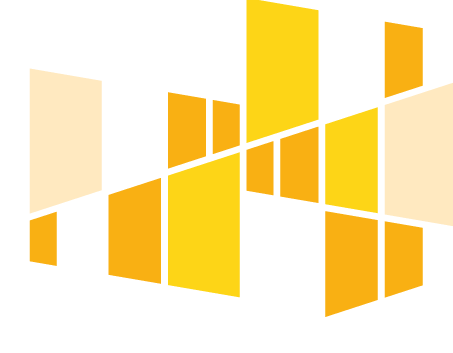 Nr RPLD.10.02.02-IZ.00-10-002/17Regionalny Program Operacyjny Województwa Łódzkiego na lata 2014-2020 Oś Priorytetowa X „Adaptacyjność pracowników i przedsiębiorstw w regionie”Działanie X.2 „Rozwój pracowników i przedsiębiorstw”Poddziałanie X.2.2 „Wdrożenie programów typu outplacement”Łódź, 16.08.2017 r.Wersja 1.0Podstawy prawne i dokumenty Akty prawne:Ustawa z dnia 11 lipca 2014 r. o zasadach realizacji programów w zakresie polityki spójności finansowanych w perspektywie finansowej 2014-2020  zwana dalej ustawą wdrożeniową;Rozporządzenie Parlamentu Europejskiego i Rady (UE) nr 1303/2013 z dnia 17 grudnia 2013 r. ustanawiające wspólne przepisy dotyczące Europejskiego Funduszu Rozwoju Regionalnego, Europejskiego Funduszu Społecznego, Funduszu Spójności, Europejskiego Funduszu Rolnego na rzecz Rozwoju Obszarów Wiejskich oraz Europejskiego Funduszu Morskiego i Rybackiego oraz ustanawiające przepisy ogólne dotyczące Europejskiego Funduszu Rozwoju Regionalnego, Europejskiego Funduszu Społecznego, Funduszu Spójności i Europejskiego Funduszu Morskiego i Rybackiego oraz uchylające rozporządzenie Rady (WE) nr 1083/2006 zwane dalej rozporządzeniem ogólnym;Rozporządzenie Parlamentu Europejskiego i Rady (UE) nr 1304/2013 z dnia 17 grudnia 2013 r. w sprawie Europejskiego Funduszu Społecznego i uchylającego rozporządzenie Rady (WE) nr 1081/2006;Rozporządzenie Komisji (UE) nr 1407/2013 z dnia 18 grudnia 2013 r. w sprawie stosowania art. 107 i 108 Traktatu o funkcjonowaniu Unii Europejskiej do pomocy de minimis;Ustawa z dnia 14 czerwca 1960 r. Kodeks postępowania administracyjnego.Ustawa z dnia 29 stycznia 2004 r. – Prawo zamówień publicznych, zwana dalej ustawą Pzp;Ustawa z dnia 27 sierpnia 2009 r. o finansach publicznych;Ustawa z dnia 30 kwietnia 2004 r. o postępowaniu w sprawach dotyczących pomocy publicznej;Ustawa z dnia 2 lipca 2004 r. o swobodzie działalności gospodarczej;Ustawa z dnia 29 września 1994 r. o rachunkowości;Ustawa z dnia 26 lipca 1991 r. o podatku dochodowym od osób fizycznych;Rozporządzenie Ministra Infrastruktury i Rozwoju z dnia 2 lipca 2015 r. w sprawie udzielania pomocy de minimis oraz pomocy publicznej w ramach programów operacyjnych finansowanych z Europejskiego Funduszu Społecznego na lata 2014-2020.Dokumenty i Wytyczne:Regionalny Program Operacyjny Województwa Łódzkiego na lata 2014-2020 obowiązujący na dzień ogłoszenia konkursu;Szczegółowy Opis Osi Priorytetowych Regionalnego Programu Operacyjnego Województwa Łódzkiego na lata 2014-2020 obowiązujący na dzień ogłoszenia Konkursu;Wytyczne Ministra Infrastruktury i Rozwoju w zakresie trybów wyboru projektów na lata 2014-2020 z dnia 6 marca 2017 r.;Wytyczne Ministra Infrastruktury i Rozwoju w zakresie kwalifikowalności wydatków w ramach Europejskiego Funduszu Rozwoju Regionalnego, Europejskiego Funduszu Społecznego oraz Funduszu Spójności na lata 2014-2020 z dnia z dnia 19 września 2016 r. zwane dalej Wytycznymi w zakresie kwalifikowalności;Wytyczne Ministra Infrastruktury i Rozwoju w zakresie informacji i promocji programów operacyjnych polityki spójności na lata 2014-2020 z dnia 3 listopada 2016 r.;Wytyczne Ministra Infrastruktury i Rozwoju w zakresie monitorowania postępu rzeczowego realizacji programów operacyjnych na lata 2014-2020 z dnia 18 maja 2017 r.;Wytyczne Ministra Infrastruktury i Rozwoju w zakresie warunków gromadzenia i przekazywania danych w postaci elektronicznej na lata 2014-2020 z dnia 3 marca 2015 r.;Wytyczne Ministra Infrastruktury i Rozwoju w zakresie realizacji zasady równości szans i niedyskryminacji oraz zasady równości szans kobiet i mężczyzn w ramach funduszy unijnych na lata 2014-2020 z dnia 8 maja 2015 r.;Wytyczne Ministra Infrastruktury i Rozwoju w zakresie kontroli realizacji programów operacyjnych na lata 2014-2020 z dnia 28 maja 2015 r.;Wytyczne Ministra Rozwoju w zakresie realizacji przedsięwzięć w obszarze włączenia społecznego i zwalczania ubóstwa z wykorzystaniem środków Europejskiego Funduszu Społecznego i Europejskiego Funduszu Rozwoju Regionalnego na lata 2014-2020 z dnia 24 października 2016 r.;Wytyczne Ministra Infrastruktury i Rozwoju w zakresie przedsięwzięć z udziałem środków Europejskiego Funduszu Społecznego w obszarze rynku pracy na lata 2014-2020 z dnia 2 listopada 2016 r.;Wytyczne Ministra Rozwoju w zakresie realizacji przedsięwzięć z udziałem środków Europejskiego Funduszu Społecznego w obszarze przystosowania przedsiębiorców i pracowników do zmian na lata 2014-2020 z dnia 28 czerwca 2016 r.Ww. dokumenty dostępne są na stronach internetowych: www.funduszeeuropejskie.gov.pl                             i www.rpo.lodzkie.pl.Wykaz skrótów:EFS - Europejski Fundusz SpołecznyEFRR- Europejski Fundusz Rozwoju RegionalnegoIOK - Instytucja Organizująca Konkurs. IOK jest Instytucja Zarządzająca Regionalnym Programem Operacyjnym Województwa Łódzkiego na lata 2014-2020 (IZ), którą stanowi Zarząd Województwa Łódzkiego, obsługiwany przez Departament Europejskiego Funduszu Społecznego (DEFS) Urzędu Marszałkowskiego Województwa Łódzkiego, adres: ul. Traugutta 21/23, 90-113 Łódź.IZ - Instytucja Zarządzająca tj.: Zarząd Województwa Łódzkiego, obsługiwany przez Departament Europejskiego Funduszu Społecznego, ul. Traugutta 21/23, 90-113 ŁódźKOFM - Karta Oceny Formalno-Merytorycznej wniosku o dofinansowanie projektu konkursowego z EFS w ramach RPO WŁ na lata 2014-2020KOKP-  Karta oceny ogólnego kryterium podsumowującego   wniosku o dofinansowanie projektu konkursowego z europejskiego funduszu społecznego w ramach regionalnego programu operacyjnego województwa łódzkiego na lata 2014 - 2020KOP - Komisja Oceny ProjektówMR- Ministerstwo RozwojuPZP - Prawo zamówień publicznychRPO WŁ 2014-2020 - Regionalny Program Operacyjny Województwa Łódzkiego na lata 2014-2020SL2014 - aplikacja główna Centralnego Systemu Teleinformatycznego, o której mowa w Wytycznych w zakresie monitorowania postępu rzeczowego realizacji programów operacyjnych na lata 2014-2020 SzOOP - Szczegółowy Opis Osi Priorytetowych Regionalnego Programu Operacyjnego Województwa Łódzkiego na lata 2014-2020UMWŁ - Urząd Marszałkowski Województwa ŁódzkiegoWLWK –Wspólna Lista Wskaźników Kluczowych 2014-2020-EFS Załącznik nr 2 do Wytycznych w zakresie monitorowania postępu rzeczowego realizacji programów operacyjnych na lata 2014-2020 Definicje:Beneficjent – podmiot, o którym mowa w art. 2 pkt 10 rozporządzenia ogólnego, oraz podmiot, o którym mowa w art. 63 rozporządzenia ogólnego.Kompetencja – to wyodrębniony zestaw efektów uczenia się/ kształcenia. Opis kompetencji zawiera jasno określone warunki, które powinien spełniać uczestnik projektu ubiegający się o nabycie kompetencji, tj. wyczerpującą informację o efektach uczenia się dla danej kompetencji oraz kryteria i metody ich weryfikacji.Koncepcja uniwersalnego projektowania – zgodnie z Wytycznymi w zakresie realizacji zasady równości szans i niedyskryminacji w tym dostępności dla osób z niepełnosprawnościami oraz zasady równości szans kobiet i mężczyzn w ramach funduszy unijnych na lata 2014-2020 projektowanie produktów, środowiska, programów i usług w taki sposób, by były użyteczne dla wszystkich, w możliwie największym stopniu, bez potrzeby adaptacji lub specjalistycznego projektowania. Uniwersalne projektowanie nie wyklucza możliwości zapewniania dodatkowych udogodnień dla szczególnych grup osób z niepełnosprawnościami, jeżeli jest to potrzebne.Kwalifikacja – to określony zestaw efektów uczenia się w zakresie wiedzy, umiejętności oraz kompetencji społecznych nabytych w edukacji formalnej, edukacji pozaformalnej lub poprzez uczenie się nieformalne, zgodnych z ustalonymi dla danej kwalifikacji wymaganiami, których osiągnięcie zostało sprawdzone w walidacji oraz formalnie potwierdzone przez instytucję uprawnioną do certyfikowania.Mechanizm racjonalnych usprawnień – zgodnie z Wytycznymi w zakresie realizacji zasady równości szans i niedyskryminacji w tym dostępności dla osób z niepełnosprawnościami oraz zasady równości szans kobiet i mężczyzn w ramach funduszy unijnych na lata 2014-2020  konieczne i odpowiednie zmiany oraz dostosowania, nienakładające nieproporcjonalnego lub nadmiernego obciążenia, rozpatrywane osobno dla każdego konkretnego przypadku, w celu zapewnienia osobom z niepełnosprawnościami możliwości korzystania z wszelkich praw człowieka i podstawowych wolności oraz ich wykonywania na zasadzie równości z innymi osobami.Osoba bezrobotna - osoba pozostające bez pracy, gotowa do podjęcia pracy i aktywnie poszukująca zatrudnienia. Definicja uwzględnia osoby zarejestrowane jako bezrobotne zgodnie z krajowymi definicjami, nawet jeżeli nie spełniają one wszystkich trzech kryteriów. Definicja uwzględnia zarówno osoby bezrobotne w rozumieniu badania aktywności ekonomicznej ludności (BAEL), jak i osoby zarejestrowane jako bezrobotne. Studenci studiów stacjonarnych uznawani są za osoby bierne zawodowo, nawet jeśli spełniają kryteria dla bezrobotnych, zgodnie z ww. definicją. Osoby kwalifikujące się do urlopu macierzyńskiego lub rodzicielskiego, które są bezrobotne w rozumieniu niniejszej definicji (nie pobierają świadczeń z tytułu urlopu), należy wykazywać jako osoby bezrobotne. Osoba bierna zawodowo – osoba, która w danej chwili nie tworzy zasobów siły roboczej (tzn. nie pracuje i nie jest bezrobotna). Studenci studiów stacjonarnych uznawani są za osoby bierne zawodowo. Osoby będące na urlopie wychowawczym (rozumianym jako nieobecność w pracy, spowodowana opieką nad dzieckiem w okresie, który nie mieści się w ramach urlopu macierzyńskiego lub urlopu rodzicielskiego), uznawane są za bierne zawodowo, chyba że są zarejestrowane już jako bezrobotne (wówczas status bezrobotnego ma pierwszeństwo). Osoby prowadzące działalność na własny rachunek (w tym bezpłatnie pomagający osobie prowadzącej działalność członek rodziny) nie są uznawane za bierne zawodowo. Osoba zwolniona – osoba pozostająca bez zatrudnienia, która utraciła pracę z przyczyn niedotyczących pracownika w okresie nie dłuższym niż 6 miesięcy przed dniem przystąpienia do projektu. Osoby z niepełnosprawnościami – osoby niepełnosprawne w rozumieniu ustawy z dnia 27 sierpnia 1997 r. o rehabilitacji zawodowej i społecznej oraz zatrudnianiu osób niepełnosprawnych, a także osoby z zaburzeniami psychicznymi, w rozumieniu ustawy z dnia 19 sierpnia 1994 r. o ochronie zdrowia psychicznego.Outplacement - zaplanowane, kompleksowe działania, mające na celu skuteczną organizację procesu zwolnień poprzez zaprojektowanie i udzielenie pomocy zwalnianym pracownikom w odnalezieniu się w nowej sytuacji życiowej, w tym przede wszystkim prowadzące do utrzymania lub podjęcia i utrzymania zatrudnienia.Partner – podmiot w rozumieniu art. 33 ust. 1 ustawy wdrożeniowej, który jest wymieniony w zatwierdzonym wniosku o dofinansowanie projektu, realizujący wspólnie z beneficjentem (i ewentualnie innymi partnerami) projekt na warunkach określonych w umowie o dofinansowanie i porozumieniu albo umowie o partnerstwie i wnoszący do projektu zasoby ludzkie, organizacyjne, techniczne lub finansowe (warunki uczestnictwa partnera w projekcie określa IZ PO). Zgodnie z Wytycznymi jest to podmiot, który ma prawo do ponoszenia wydatków na równi z beneficjentem, chyba że z treści Wytycznych wynika, że chodzi o beneficjenta jako stronę umowy o dofinansowanie.Pracownik o niskich kwalifikacjach – osoba posiadająca wykształcenie na poziomie do ISCED 3 włącznie, zgodnie z Międzynarodową Klasyfikacją Standardów Edukacyjnych ISCED 2011 (UNESCO), tj. osoba mającą wykształcenie nie wyższe niż ponadgimnazjalne, czyli osoba bez wykształcenia, osoba z wykształceniem podstawowym, gimnazjalnym, ponadgimnazjalnym ogólnokształcącym, ponadgimnazjalnym zawodowym, zasadniczym zawodowym. Stopień uzyskanego wykształcenia jest określany w dniu rozpoczęcia uczestnictwa w projekcie. Osoby przystępujące do projektu należy wykazać raz, uwzględniając najwyższy ukończony poziom ISCED.Pracownik przewidziany do zwolnienia – pracownik, który znajduje się w okresie wypowiedzenia stosunku pracy lub stosunku służbowego z przyczyn niedotyczących pracownika lub który został poinformowany przez pracodawcę o zamiarze nieprzedłużenia przez niego stosunku pracy lub stosunku służbowego. Pracownik zagrożony zwolnieniem – pracownik zatrudniony u pracodawcy, który w okresie 12 miesięcy poprzedzających przystąpienie tego pracownika do projektu dokonał rozwiązania stosunku pracy lub stosunku służbowego z przyczyn niedotyczących pracowników, zgodnie z przepisami ustawy z dnia 13 marca 2003 r. o szczególnych zasadach rozwiązywania z pracownikami stosunków pracy z przyczyn niedotyczących pracowników (Dz. U. z 2015 r. poz. 192, z późn. zm.) lub zgodnie z przepisami ustawy z dnia 26 czerwca 1974 r. - Kodeks pracy (Dz. U. z 2014 r. poz. 1502, z późn. zm.), w przypadku rozwiązania stosunku pracy lub stosunku służbowego z tych przyczyn u pracodawcy zatrudniającego mniej niż 20 pracowników albo dokonał likwidacji stanowisk pracy z przyczyn ekonomicznych, organizacyjnych, produkcyjnych lub technologicznych.Przedsiębiorstwo społeczne - podmiot, który spełnia łącznie poniższe warunki:a) jest podmiotem prowadzącym zarejestrowaną w Krajowym Rejestrze Sądowym działalność gospodarczą (wyodrębnioną pod względem organizacyjnym i rachunkowym), której celem jest:i) integracja społeczna i zawodowa określonych kategorii osób wyrażona poziomem zatrudnienia tych osób:- zatrudnienie co najmniej 50% osób bezrobotnych, w rozumieniu art. 2 ust. 1 pkt 2 ustawy z dnia 20 kwietnia 2004 r. o promocji zatrudnienia i instrumentach rynku pracy lub osób, o których mowa w art. 1 ust. 2 ustawy z dnia 13 czerwca 2003 r. o zatrudnieniu socjalnym lub- zatrudnienie co najmniej 30% osób o umiarkowanym lub znacznym stopniu niepełnosprawności;ii) lub realizacja usług społecznych świadczonych w interesie ogólnym, usług opieki nad dzieckiem w wieku do lat 3 zgodnie z ustawą z dnia 4 lutego 2011 r. o opiece nad dziećmi w wieku do lat 3 (Dz. U. 2013 r. poz. 1457) lub usług wychowania przedszkolnego w przedszkolach lub w innych formach wychowania przedszkolnego zgodnie z ustawą z dnia 7 września 1991 r. o systemie oświaty, przy jednoczesnej realizacji celów prozatrudnieniowych: zatrudnienie co najmniej 20% osób, o których mowa w ppkt i;b) jest podmiotem, który nie dystrybuuje zysku lub nadwyżki bilansowej pomiędzy udziałowców, akcjonariuszy lub pracowników, ale przeznacza go na wzmocnienie potencjału przedsiębiorstwa jako kapitał niepodzielny oraz w określonej części na reintegrację zawodową i społeczną (w przypadku przedsiębiorstw o charakterze zatrudnieniowym) lub na działalność pożytku publicznego prowadzoną na rzecz społeczności lokalnej, w której działa przedsiębiorstwo;c) jest zarządzany na zasadach demokratycznych (w przypadku spółdzielni) albo co najmniej posiada ciało konsultacyjno-doradcze z udziałem pracowników lub innych interesariuszy, zaś wynagrodzenia kadry zarządzającej są ograniczone limitami.Staż/praktyka zawodowa - nabywanie przez osobę umiejętności praktycznych do wykonywania pracy przez wykonywanie zadań w miejscu pracy bez nawiązania stosunku pracy z pracodawcą.Wartości niematerialne i prawne – o których mowa z art. 3 ust. 1 pkt 14 ustawy z dnia 29 września 1994 r. o rachunkowości z zastrzeżeniem inwestycji, o których mowa w  art. 3 ust. 1 pkt 17 tej ustawy, nabyte przez jednostkę, zaliczane do aktywów trwałych, prawa majątkowe nadające się do gospodarczego wykorzystania, o przewidywanym okresie ekonomicznej użyteczności dłuższym niż rok, przeznaczone do używania na potrzeby jednostki, a w szczególności: autorskie prawa majątkowe, prawa pokrewne, licencje, koncesje, prawa do wynalazków, patentów, znaków towarowych, wzorów użytkowych oraz zdobniczych, know-how; w przypadku wartości niematerialnych i prawnych oddanych do używania na podstawie umowy najmu, dzierżawy lub leasingu, wartości niematerialne i prawne zalicza się do aktywów trwałych jednej ze stron umowy, zgodnie z warunkami określonymi w ustawie o rachunkowości.Wnioskodawca – zgodnie z definicją w art. 2 pkt 28 ustawy wdrożeniowej, podmiot, który złożył wniosek o dofinansowanie projektu.Wydatek kwalifikowalny – koszt lub wydatek poniesiony w związku z realizacją projektu w ramach PO, który kwalifikuje się do refundacji, rozliczenia (w przypadku systemu zaliczkowego) zgodnie z umową o dofinansowanie.Postanowienia ogólneIOK zastrzega sobie prawo do wprowadzania zmian w niniejszym Regulaminie w trakcie trwania konkursu do czasu jego rozstrzygnięcia, z zastrzeżeniem zmian skutkujących nierównym traktowaniem wnioskodawców, chyba, że konieczność wprowadzenia tych zmian wynika z przepisów powszechnie obowiązującego prawa.W przypadku zmian w Regulaminie informacja o ich wprowadzeniu, aktualna treść Regulaminu, uzasadnienie oraz termin, od którego obowiązuje nowy Regulamin, IOK zamieszcza na stronie internetowej www.rpo.lodzkie.pl oraz www.funduszeeuropejskie.gov.pl.W przypadku, gdy RPO WŁ 2014-2020 zawiera w poszczególnych obszarach rozstrzygnięcia inne niż zawarte w wytycznych Ministra Rozwoju, przy realizacji wsparcia pierwszeństwo mają przyjęte decyzją Komisji Europejskiej postanowienia RPO WŁ 2014-2020, przy czym rozstrzygnięcia te muszą jednoznaczne wynikać z postanowień RPO WŁ 2014-2020. Biorąc pod uwagę powyższe, wnioskodawca zobowiązany jest w pierwszej kolejności stosować zapisy RPO WŁ 2014-2020 w przypadku kolizji z zapisami zawartymi w wytycznych, natomiast w pozostałych obszarach niepozostających w sprzeczności z RPO WŁ 2014-2020 wnioskodawca zobowiązany jest do stosowania zapisów zawartych w wytycznych Ministra Rozwoju.IOK zastrzega możliwość anulowania ogłoszonego konkursu w uzasadnionych przypadkach, m.in.:wystąpienia zdarzeń losowych, niezależnych od IOK, niemożliwych do przewidzenia na etapie sporządzania Regulaminu,zmiany aktów prawnych lub wytycznych mających wpływ na proces wyboru projektów do dofinansowania.Za każdym razem, gdy w Regulaminie wskazuje się liczbę dni, mowa jest o dniach kalendarzowych.Do postępowania w zakresie ubiegania się o dofinansowanie oraz udzielania dofinansowania na podstawie ustawy nie stosuje się przepisów ustawy z dnia 14 czerwca 1960 r. – Kodeks postępowania administracyjnego, z wyjątkiem przepisów dotyczących wyłączenia pracowników organu, doręczeń i sposobu obliczania terminów.Informacje o konkursieInstytucja organizująca konkursInstytucją Organizującą Konkurs (IOK) jest Instytucja Zarządzająca Regionalnym Programem Operacyjnym Województwa Łódzkiego na lata 2014-2020 (IZ RPO WŁ), którą stanowi Zarząd Województwa Łódzkiego, obsługiwany przez Departament Europejskiego Funduszu Społecznego (DEFS) Urzędu Marszałkowskiego Województwa Łódzkiego, adres: ul. Traugutta 21/23, 90-113 Łódź.Kontakt i informacje dotyczące konkursuInformacji i wyjaśnień dotyczących konkursu drogą telefoniczną oraz za pomocą poczty elektronicznej e-mail udzielają:Główny Punkt Informacyjny w Łodziul. Moniuszki 7/9, 90-101 Łódźgodziny pracy: pn. 8.00-18.00, wt.– pt. 8.00-16.00tel. 42 663 31 07, 42 663 34 05, 42 291 97 60e-mail: GPILodz@lodzkie.plLokalny Punkt Informacyjny w Bełchatowieul. Kościuszki 17, 97-400 Bełchatówgodziny pracy: pn. 8.00-18.00 wt.– pt. 8.00-16.00  tel. 44 633 34 63, 44 633 05 13e-mail: LPIBelchatow@lodzkie.plLokalny Punkt Informacyjny w BrzezinachSienkiewicza 16, 95-060 Brzezinygodziny pracy: pn. 8.00-18.00 wt.– pt. 8.00-16.00tel. 46 874 31 54, 46 816 68 17e-mail: LPIBrzeziny@lodzkie.plLokalny Punkt Informacyjny w Łowiczuul. Świętojańska 1, 99-400 Łowiczgodziny pracy: pn. 8.00-18.00 wt.– pt. 8.00-16.00tel. 46 837 52 67, 46 837 72 29e-mail: LPILowicz@lodzkie.pl Lokalny Punkt Informacyjny w Sieradzu ul. Kościuszki 6, 98-200 Sieradzgodziny pracy: pn. 8.00-18.00, wt.– pt. 8.00-16.00tel. 43 678 40 80, 43 822 89 25e-mail: LPISieradz@lodzkie.plKwota przeznaczona na dofinansowanie projektów i poziom dofinansowania projektówCałkowita kwota środków przeznaczonych na realizację projektów w ramach niniejszego konkursu wynosi: 3 530 325,50 EUR, co stanowi  15 000 000,00 PLNw tym  dofinansowanie: EFS: 12 750 000,00			  BP:      900 000,00              w tym wkład własny:  1 350 000,00Maksymalny poziom dofinansowania to 91%, w tym wsparcie finansowe EFS 85% Poziom wkładu własnego: 9%IOK zastrzega sobie możliwość zmiany kwoty przeznaczonej na dofinansowanie projektów w tym w wyniku zmiany kursu euro.Minimalna wartość projektu zgodnie z zapisami SzOOP to 50 000 PLN.IOK po rozstrzygnięciu konkursu może podjąć decyzję o zwiększeniu kwoty alokacji dla konkursu i wyborze projektów, które uzyskały wymaganą liczbę punktów, lecz ze względu na wyczerpanie pierwotnej kwoty alokacji nie zostały wybrane do dofinansowania.Wybór do dofinansowania projektów, wynikający ze zwiększenia kwoty alokacji następuje z zachowaniem zasady równego traktowania wnioskodawców tj. zgodnie z kolejnością zamieszczenia projektów na liście i uwzględnieniem wszystkich projektów, które uzyskały taką samą liczbę punktów. Informacja o wyborze projektów do dofinansowania upubliczniana jest na stronie internetowej www.rpo.lodzkie.pl i www.funduszeeuropejskie.gov.pl Podmioty uprawnione do ubiegania się o dofinansowanieO dofinansowanie mogą występować wszystkie podmioty, z wyłączeniem:osób fizycznych (nie dotyczy osób prowadzących działalność gospodarczą lub oświatową na podstawie przepisów odrębnych);podmiotów wykluczonych na podstawie w art. 207 ust. 4 Ustawy z dnia 27 sierpnia 2009 r. o finansach publicznych (t. j. Dz. U. 2013 r., poz. 885 z późn. zm);podmiotów wykluczonych na podstawie art. 12 ust. 1 pkt 1 Ustawy z dnia 15 czerwca 2012 r. o skutkach powierzania wykonywania pracy cudzoziemcom przebywającym wbrew przepisom na terytorium Rzeczypospolitej Polskiej (Dz.U. 2012 r. poz. 769);podmiotów wykluczonych na podstawie art. 9 ust 1 pkt 2a Ustawy z dnia 28 października 2002 r. o odpowiedzialności podmiotów zbiorowych za czyny zabronione pod groźbą kary (t.j. Dz. U. z 2015 r. poz. 1212 z późn. zm.).Grupa docelowaW ramach konkursu wsparciem mogą być obejmowane poniższe grupy docelowe: − osoby, które utraciły pracę z przyczyn niedotyczących pracownika w okresie nie dłuższym niż 6 miesięcy przed dniem przystąpienia do projektu;− osoby przewidziane do zwolnienia lub zagrożone zwolnieniem z pracy z przyczyn niedotyczących pracownika.W przypadku osoby ubiegającej się o wsparcie bezzwrotne musi spełniać ona dodatkowo co najmniej jeden z poniższych warunków: jest osobą z niepełnosprawnością, jest osobą powyżej 50. roku życia, jest kobietą, jest pracownikiem o niskich kwalifikacjach, jest osobą poniżej 30. roku życia.Uwaga! Zgodnie z kryterium „Projekt jest skierowany do grup docelowych z obszaru województwa łódzkiego” wnioskodawca zapewnia, że działania będą skierowane do grup docelowych z obszaru województwa łódzkiego. W przypadku osób fizycznych uczą się/pracują lub zamieszkują na obszarze województwa łódzkiego w rozumieniu przepisów Kodeksu Cywilnego, w przypadku innych podmiotów posiadają jednostkę organizacyjną na obszarze województwa łódzkiego.Zaproponowany przez wnioskodawcę sposób realizacji projektu powinien zapewniać szybką reakcję na potrzeby uczestników. Projekty typu outplacement są projektami szybkiego reagowania realizowanymi w trybie gotowości do świadczenia wsparcia outplacementowego na rzecz uczestników projektu. Szybkie reagowanie oznacza dotarcie w jak najkrótszym czasie do grupy docelowej i udzielenie pomocy mającej na celu efekt zatrudnieniowy. W przypadku planowanych zwolnień pracowników (indywidualnych i grupowych) wnioskodawca musi brać pod uwagę, że zbyt długi czas oczekiwania uczestników na wsparcie (od momentu dotarcia do uczestnika) stanowi duże zagrożenie dla skuteczności podejmowanych działań i kwalifikowania uczestnika. W związku z tym powinien tak zaplanować działania, aby ograniczyć ryzyko zniechęcenia i wycofania się potencjalnego uczestnika. W projektach typu outplacement należy podejmować aktywne działania rekrutacyjno-promocyjne nastawione na rzetelne i wyczerpujące przedstawianie informacji o korzyściach wynikających z uczestnictwa w proponowanych programach wsparcia. W trakcie realizacji projektu rekomenduje się wykorzystanie informacji dostępnych w instytucjach zajmujących się rynkiem pracy m.in. tj.:powiatowe urzędy pracy,Wojewódzki Urząd Pracy w Łodzi,organizacje pozarządowe, związki zawodowe, związki pracodawców itp.,agencje zatrudnienia;inne mogące mieć znaczenie w procesie rekrutacji (lokalne media itp.).Przedmiot konkursu – typy projektówIZ RPO WŁ 2014-2020 ogłasza konkurs nr RPLD.10.02.02-IZ.00-10-002/17 na projekty outplacementowe w ramach:Uwaga! Projekty składane w odpowiedzi na konkurs powinny przyczyniać się do realizacji celów RPO WŁ 2014-2020, w szczególności muszą wpisywać się w realizację celu szczegółowego PI 8v: Poprawa zdolności adaptacyjnych pracowników do zmian zachodzących w gospodarce w ramach działań outplacementowych.Oczekiwanym efektem projektów w ramach przedmiotowego konkursu będzie zapobieżenie negatywnym skutkom zmian gospodarczych w regionie i przywrócenie do zatrudnienia osób, które w wyniku zmian gospodarczych są zagrożone utratą zatrudnienia. Zapewnienie kompleksowego i dostosowanego do indywidualnych potrzeb wsparcia w ramach outplacementu służyć będzie skutecznemu zapobieganiu dezaktywizacji zawodowej.W ramach przedmiotowego konkursu możliwa jest realizacja wsparcia outplacementowego obejmującego m.in.: szkolenia i kursy zawodowe;doradztwo zawodowe połączone z przygotowaniem Indywidualnego Planu Działania jako obowiązkowy element wsparcia;poradnictwo psychologiczne;pośrednictwo pracy;staże i praktyki zawodowe przygotowujące do podjęcia pracy w nowym zawodzie;subsydiowanie zatrudnienia uczestnika projektu u nowego pracodawcy;studia podyplomowe;bezzwrotne wsparcie dla osób zamierzających podjąć działalność gospodarczą poprzez zastosowanie następujących instrumentów:doradztwo (indywidualne i grupowe) oraz szkolenia umożliwiające uzyskanie wiedzy i umiejętności potrzebnych do założenia i prowadzenia działalności gospodarczej;wsparcie bezzwrotne, którego maksymalna kwota wsparcia nie przekracza 6-krotności przeciętnego wynagrodzenia za pracę w gospodarce narodowej obowiązującego w dniu przyznania wsparcia;wsparcie pomostowe w postaci: indywidualnych usług doradczych o charakterze specjalistycznym udzielanych w okresie pierwszych 12 miesięcy prowadzenia działalności gospodarczej (pomoc w efektywnym wykorzystaniu wsparcia finansowego wspomagająca rozwój działalności gospodarczej);pomocy finansowej wypłacanej miesięcznie w kwocie nie większej niż równowartość minimalnego wynagrodzenia za pracę, o którym mowa  w art. 2 ust. 4  ustawy z dnia 10 października 2002 r. o minimalnym wynagrodzeniu za pracę, obowiązującego na dzień przyznania wsparcia bezzwrotnego przez okres od 6 do 12 miesięcy od dnia rozpoczęcia prowadzenia działalności gospodarczej.Uwaga! W przypadku wsparcia dla osób zamierzających podjąć działalność gospodarczą należy zastosować wszystkie wykazane instrumenty tj. szkolenia lub/oraz doradztwo (indywidulne i/lub grupowe), finansowe wsparcie bezzwrotne, wsparcie pomostowe finansowe oraz wsparcie pomostowe doradcze w postaci indywidualnych usług doradczych o charakterze specjalistycznym. Uwaga! Zgodnie z kryterium „Kompleksowość wsparcia” projekt obejmuje kompleksowy zestaw działań dostosowanych do indywidualnych potrzeb uczestników projektu. Oznacza to, iż obligatoryjnym elementem projektu outplacemetowego jest doradztwo zawodowe połączone z przygotowaniem Indywidualnego Planu Działania, oprócz którego Wnioskodawca musi zaplanować w ramach projektu co najmniej 2 inne formy wsparcia dobierane indywidualnie w zależności od potrzeb konkretnego uczestnika, spośród pozostałych form wymienionych w punktach a-h.Uwaga! Zgodnie z kryterium „Standard udzielania wsparcia” wsparcie realizowane w ramach projektów w formie: szkoleń, doradztwa zawodowego, pośrednictwa pracy,bezzwrotnego wsparcia dla osób zamierzających podjąć działalność gospodarczą jest zgodne z Standardem udzielania wsparcia realizowanego w ramach Regionalnego Programu Operacyjnego Województwa Łódzkiego na lata 2014-2020, stanowiącym załącznik do Regulaminu konkursu; Wytycznymi Ministra Infrastruktury i Rozwoju w zakresie realizacji przedsięwzięć z udziałem środków EFS w obszarze rynku pracy na lata 2014-2020;Wytycznymi w zakresie realizacji przedsięwzięć z udziałem środków EFS w obszarze przystosowania przedsiębiorstw i pracowników do zmian na lata 2014-2020.Uwaga! Wnioskodawca w treści wniosku powinien opisać sposób realizacji poszczególnych zaplanowanych form wsparcia z uwzględnieniem postanowień i zapisów  Wytycznych oraz Standardu udzielania wsparcia w ramach Poddziałania X.2.2 stanowiącego załącznik nr 14 do niniejszego regulaminu.Uwaga! Zgodnie z Wytycznymi w zakresie realizacji przedsięwzięć z udziałem środków EFS w obszarze przystosowania przedsiębiorstw i pracowników do zmian na lata 2014-2020: W przypadku pracowników zagrożonych zwolnieniem lub przewidzianych do zwolnienia, wsparcie w pierwszej kolejności powinno obejmować poradnictwo zawodowe, a także szkolenia i doradztwo przygotowujące do zmiany zawodu i zdobycia nowych kompetencji i kwalifikacji zawodowych. Natomiast udzielenie wsparcia finansowego na rozpoczęcie własnej działalności gospodarczej dla pracowników zagrożonych zwolnieniem lub przewidzianych do zwolnienia powinno zostać poprzedzone szczegółową analizą pod kątem osiągnięcia finalnego efektu zastosowania instrumentu w kontekście realizacji zakładanych celów projektu, a także efektywności kosztowej udzielonego wsparcia.Uwaga! W przypadku realizacji projektu zakładającego bezzwrotne wsparcie dla osób zagrożonych zwolnieniem lub przewidzianych do zwolnienia zamierzających podjąć działalność gospodarczą wnioskodawca powinien w treści wniosku zamieścić informację na temat przeprowadzonej ww. analizy. Uwaga! Wykorzystywane przez wnioskodawcę narzędzia wsparcia powinny zapewniać możliwość tworzenia miejsc pracy w przedsiębiorstwach społecznych, w tym w szczególności w odniesieniu do pracowników po 50. roku życia oraz osób z niepełnosprawnościami, na warunkach określonych w Wytycznych Ministra Rozwoju w zakresie realizacji przedsięwzięć w obszarze włączenia społecznego i zwalczania ubóstwa z wykorzystaniem środków Europejskiego Funduszu Społecznego i Europejskiego Funduszu Rozwoju Regionalnego na lata 2014-2020, z wyłączeniem postanowień rozdziału 7 pkt 10 tych wytycznych.Uwaga! Zgodnie z Wytycznymi w zakresie realizacji zasady równości szans i niedyskryminacji, w tym dostępności dla osób z niepełnosprawnościami oraz zasady równości szans kobiet i mężczyzn w ramach funduszy unijnych na lata 2014-2020 co do zasady, wszystkie produkty projektów realizowanych ze środków EFS (produkty, towary, usługi, infrastruktura) są dostępne dla wszystkich osób, w tym również dostosowane do zidentyfikowanych potrzeb osób z niepełnosprawnościami. Oznacza to, że muszą być zgodne z koncepcją uniwersalnego projektowania, opartego na ośmiu regułach:1. Użyteczność dla osób o różnej sprawności2. Elastyczność w użytkowaniu3. Proste i intuicyjne użytkowanie4. Czytelna informacja5. Tolerancja na błędy6. Wygodne użytkowanie bez wysiłku7. Wielkość i przestrzeń odpowiednie dla dostępu i użytkowania8. Percepcja równości.Okres kwalifikowalności wydatków Początkiem okresu kwalifikowalności wydatków jest 1 stycznia 2014 r. Końcową datą kwalifikowalności jest 31 grudnia 2023 r.Wnioskodawca we wniosku o dofinansowanie określa datę rozpoczęcia i zakończenia realizacji projektu, mając na uwadze, iż okres realizacji projektu jest tożsamy z okresem, w którym poniesione wydatki mogą zostać uznane za kwalifikowalne. Wskazany przez wnioskodawcę we wniosku okres realizacji projektu jest zarówno rzeczowym jak i finansowym okresem realizacji.Uwaga! Zgodnie z kryterium „Maksymalny okres realizacji projektu” okres realizacji projektu nie może przekraczać 24 miesięcy.Okres kwalifikowalności wydatków w ramach danego projektu określany jest w umowie o dofinansowanie.Co do zasady, środki na finansowanie projektu mogą być przeznaczone na sfinansowanie przedsięwzięć zrealizowanych w ramach projektu przed podpisaniem umowy o dofinansowanie, o ile wydatki zostaną uznane za kwalifikowalne oraz dotyczyć będą okresu realizacji projektu. Równocześnie należy podkreślić, że wydatkowanie środków, do chwili zatwierdzenia wniosku i podpisania umowy, odbywa się na wyłączną odpowiedzialność danego wnioskodawcy. W przypadku, gdy projekt nie otrzyma dofinansowania, uprzednio poniesione wydatki nie będą mogły zostać zrefundowane.Po zakończeniu realizacji projektu możliwe jest kwalifikowanie wydatków poniesionych po dniu wskazanym w umowie jako dzień zakończenia realizacji projektu, o ile wydatki te odnoszą się do okresu kwalifikowalności projektu, zostaną poniesione do 31 grudnia 2023 r. oraz zostaną uwzględnione we wniosku o płatność końcową.Przy określaniu daty rozpoczęcia realizacji projektu należy uwzględnić czas niezbędny na przeprowadzenie oceny projektu i rozstrzygnięcie konkursu, a także na przygotowanie przez wnioskodawcę dokumentów wymaganych do zawarcia umowy z IZ.Dofinansowania nie mogą otrzymać projekty w pełni zrealizowane.Wymagane wskaźniki pomiaru celuW ramach przedmiotowego konkursu IOK określa, iż z uwagi na wielkość dostępnej alokacji osiągnięte zostaną niżej wskazane obligatoryjne wskaźniki mierzone na poziomie Poddziałania X.2.2 „Wdrożenie programów typu outplacement”.Wnioskodawca zobowiązany jest do określenia i monitorowania w projekcie poniższych wskaźników, co musi zostać uwzględnione w zapisach wniosku o dofinansowanie: Dodatkowo na potrzeby badania efektywności zatrudnieniowej Wnioskodawca jest zobowiązany do wykazania wskaźnika:Uwaga! Efektywność zatrudnieniowa w projektach outplacementowych jest mierzona za pomocą wskaźnika „liczba osób, które po opuszczeniu programu podjęły pracę lub kontynuowały zatrudnienie”, w stosunku do całkowitej liczby osób które zakończyły udział w projekcie. Przez zakończenie udziału w projekcie należy rozumieć zakończenie udziału uczestnika zgodnie z założeniami projektu lub przedwczesne opuszczenie przez niego projektu (tj. przerwanie udziału w projekcie przed zakończeniem zaplanowanych dla niego form wsparcia).Zatem określając poziom efektywności zatrudnieniowej na poziomie minimum 60% należy mieć na względzie, iż  odnosi się do całkowitej liczby osób, które zakończyły udział w projekcie tj. wszystkich uczestników projektu (liczba osób, które rozpoczęły udział w projekcie = liczbie osób, które zakończyły udział w  projekcie).Również wskaźnik liczba osób, które po opuszczeniu programu podjęły pracę lub kontynuowały zatrudnienie określony musi być na podstawie liczbowej wartości stanowiącej minimum 60% całkowitej liczby osób, które zakończyły udział w projekcie tj. wszystkich uczestników projektu.Wskaźniki horyzontalne EFRR/EFS/CF monitorowane we wszystkich priorytetach inwestycyjnych celów tematycznych 1-11.Uwaga! We wniosku obligatoryjnie należy wybrać wszystkie wskaźniki horyzontalne, wskazując źródło danych do pomiaru wskaźników oraz sposób pomiaru wskaźników. W przypadku braku adekwatnego wsparcia w wartości docelowej należy wpisać 0, natomiast na etapie realizacji projektu we wnioskach o płatność należy odnotowywać faktyczny przyrost danego wskaźnika.Na poziomie projektu, obok obligatoryjnych wskaźników z WLWK 2014-2020 - EFS, IZ rekomenduje określenie wskaźników uwzględniających specyfikę danego projektu w odniesieniu do poszczególnych zadań. Określone przez wnioskodawcę specyficzne wskaźniki będą podlegać monitorowaniu jedynie na poziomie projektu ze względu na brak możliwości ich agregowania i porównania pomiędzy projektami.Uwaga! W przypadku, gdy projekt spełnienia kryteria/um premiujące, określone w pkt 7.3 Regulaminu, mogą zostać określone wskaźniki produktu odnoszące się do obszaru spełnionego kryterium, o ile forma kryterium pozwala na określenie mierzalnego wskaźnika twardego. Zgodnie z definicją kryteriów weryfikowane będą one przede wszystkim na podstawie zapisów wniosku o dofinansowanie. Przykładowe wskaźniki odnoszące się do kryteriów premiujących:Liczba osób powyżej 54 lat objętych wsparciem w programie;Liczba osób z wykształceniem podstawowym lub gimnazjalnym objętych wsparciem w programie;Liczba osób z niepełnosprawnościami objętych wsparciem w programie;Liczba realizowanych projektów wykorzystujących rozwiązania wypracowane z udziałem środków EFS w poprzednich perspektywach finansowych.Monitorowanie postępu rzeczowego w trakcie realizacji projektu odbywa się na podstawie danych zebranych w SL2014. Podstawą do wprowadzenia informacji o udziale uczestnika będącego osobą fizyczną w projekcie jest zapewnienie danych obejmujących: dane osobowe (m.in. imię, nazwisko, PESEL, płeć), dane kontaktowe, szczegóły wsparcia (m.in. status osoby na rynku pracy w chwili przystąpienia do projektu, data przystąpienia do projektu i zakończenia udziału, forma wsparcia) oraz status uczestnika projektu po zakończeniu udziału w projekcie obejmujący efekty wsparcia monitorowane we wskaźnikach rezultatu. Bez określenia powyższych danych nie można wykazać danej osoby jako uczestnika projektu, a tym samym powiązanych z nim wskaźników produktu i rezultatu.Odmowa udzielenia informacji wrażliwych przez uczestnika (tj. niepełnosprawności, bycia migrantem, obcego pochodzenia i mniejszości, pochodzenia z grupy w niekorzystnej sytuacji społecznej) nie jest podstawą do niekwalifikowalności, o ile wnioskodawca nie kieruje wsparcia do grup charakteryzujących się przedmiotowymi cechami.Szczegółowy zakres danych dotyczących uczestników projektów zawiera załącznik nr 7 do Wytycznych w zakresie monitorowania postępu rzeczowego realizacji programów operacyjnych na lata 2014-2020. Jednocześnie w Wytycznych w zakresie warunków gromadzenia i przekazywania danych w postaci elektronicznej na lata 2014-2020 (załącznik nr 8) określono wzór formularza do wprowadzania danych o uczestnikach do SL2014.Zasady finansowaniaZasady finansowania projektu określa umowa o dofinansowanie projektu oraz SzOOP. Warunki i procedury dotyczące kwalifikowalności wydatków są określone w Wytycznych w zakresie kwalifikowalności.Wkład własnyMinimalny udział wkładu własnego wnioskodawcy w finansowaniu wydatków kwalifikowalnych projektu w ramach niniejszego konkursu wynosi 9% wartości projektu.Wkładem własnym są środki zabezpieczone przez wnioskodawcę, które zostaną przeznaczone na pokrycie wydatków kwalifikowalnych i nie zostaną wnioskodawcy przekazane w formie dofinansowania. Wartość wkładu własnego stanowi zatem różnicę między kwotą wydatków kwalifikowalnych a kwotą dofinansowania przekazaną wnioskodawcy, zgodnie z poziomem dofinansowania dla projektu, rozumianą jako procent dofinansowania wydatków kwalifikowalnych.Wkład własny może być wnoszony w formie:niepieniężnej, w tym wkład niepieniężny wnoszony przez stronę trzecią w formie dodatków lub wynagrodzeń, lubfinansowej, np. poprzez:środki będące w dyspozycji danej instytucji,środki wpłacane przez podmioty zewnętrzne,środki prywatne angażowane w ramach projektów objętych pomocą publiczną.W przypadku wniesienia wkładu niepieniężnego do projektu, współfinansowanie z EFS oraz innych środków publicznych (krajowych) niebędących wkładem własnym wnioskodawcy, nie może przekroczyć wartości całkowitych wydatków kwalifikowalnych pomniejszonych o wartość wkładu niepieniężnego. Wartość przypisana wkładowi niepieniężnemu nie może przekraczać stawek rynkowych.Zaangażowanie wkładu niepieniężnego w realizację projektu może polegać na wykazaniu wyceny min. następujących kosztów:Wkład w postaci finansowej wykazywany przez wnioskodawcę w projekcie może pochodzić z następujących źródeł:Wkład własny (w formie pieniężnej) lub jego część może być wniesiony w ramach kosztów pośrednich.Wkład własny jest wykazywany we wniosku o dofinansowanie, przy czym to wnioskodawca określa formę wniesienia wkładu własnego. Istnieje możliwość łączenia różnych form wkładu własnego. W przypadku niewniesienia przez wnioskodawcę i partnerów wkładu własnego w kwocie określonej w umowie o dofinansowanie projektu, Instytucja Zarządzająca może obniżyć kwotę przyznanego dofinansowania proporcjonalnie do jej udziału w całkowitej wartości projektu. Wkład własny, który zostanie rozliczony ponad wysokość wskazaną w umowie o dofinansowanie może zostać uznany za niekwalifikowalny.Źródłem finansowania wkładu własnego mogą być zarówno środki publiczne jak i prywatne. O zakwalifikowaniu źródła pochodzenia wkładu własnego (publiczny/prywatny) decyduje status prawny wnioskodawcy/partnera/strony trzeciej lub uczestnika. Wkład własny może więc pochodzić ze środków m.in.:a) budżetu JST (szczebla gminnego, powiatowego i wojewódzkiego),b) prywatnych.Uwaga! Wnioskodawca powinien wskazać w formularzu wniosku o dofinansowanie w uzasadnieniu dla przewidzianego w projekcie wkładu własnego w ramach jakich pozycji budżetowych wniesie wkład własny.Podstawowe warunki i procedury konstruowania budżetu projektuKoszty projektu są przedstawiane we wniosku o dofinansowanie w formie budżetu zadaniowego. Dodatkowo we wniosku o dofinansowanie wykazywany jest szczegółowy budżet ze wskazaniem kosztów jednostkowych, który jest podstawą do oceny kwalifikowalności wydatków projektu na etapie oceny wniosku o dofinansowanie.Budżet zadaniowy oznacza przedstawienie kosztów kwalifikowalnych projektu w podziale na zadania merytoryczne oraz koszty pośrednie. W budżecie projektu wnioskodawca wskazuje i uzasadnia źródła finansowania wykazując racjonalność i efektywność wydatków oraz brak podwójnego finansowania.Uwaga! Przy planowaniu wydatków projektu należy wziąć pod uwagę opracowany przez IOK Wykaz dopuszczalnych stawek towarów i usług obowiązujący dla konkursu stanowiący Załącznik nr 8 do Regulaminu.We wniosku o dofinansowanie wnioskodawca wskazuje formę zaangażowania i szacunkowy wymiar czasu pracy personelu projektu niezbędnego do realizacji zadań merytorycznych (etat / liczba godzin) co stanowi podstawę do oceny kwalifikowalności wydatków personelu projektu na etapie wyboru projektu oraz w trakcie jego realizacji.Wnioskodawca wykazuje we wniosku o dofinansowanie swój potencjał kadrowy, o ile go posiada, przy czym jako potencjał kadrowy rozumie się powiązane z wnioskodawcą osoby, które zostaną zaangażowane w realizację projektu, w szczególności osoby zatrudnione na podstawie stosunku pracy, które wnioskodawca oddeleguje do realizacji projektu.Przy rozliczaniu poniesionych wydatków nie jest możliwe przekroczenie łącznej kwoty wydatków kwalifikowalnych w ramach projektu, wynikającej z zatwierdzonego wniosku o dofinansowanie projektu. Ponadto, wnioskodawcę obowiązują limity wydatków wskazane w odniesieniu do każdego zadania w budżecie projektu w zatwierdzonym wniosku o dofinansowanie, przy czym poniesione wydatki nie muszą być zgodne ze szczegółowym budżetem projektu zawartym w zatwierdzonym wniosku o dofinansowanie. IOK rozlicza wnioskodawcę ze zrealizowanych zadań w ramach projektu.Dopuszczalne jest dokonywanie przesunięć w budżecie projektu określonym w zatwierdzonym na etapie podpisania umowy o dofinansowanie wniosku o dofinansowanie projektu w oparciu o zasady określone w umowie o dofinansowanie projektu.Wnioskodawca przedstawia w budżecie planowane koszty projektu z podziałem na koszty bezpośrednie ‐ koszty dotyczące realizacji poszczególnych zadań merytorycznych w projekcie, oraz koszty pośrednie ‐ koszty administracyjne związane z funkcjonowaniem wnioskodawcy.Koszty bezpośrednieKoszty bezpośrednie tj. koszty kwalifikowalne poszczególnych zadań realizowanych przez Beneficjenta w ramach projektu (zadania merytoryczne wraz z odpowiednim limitem kosztów, które zostaną poniesione na ich realizację).Limit kosztów bezpośrednich w ramach budżetu zadaniowego na etapie wnioskowania o środki powinien wynikać ze szczegółowej kalkulacji kosztów jednostkowych wykazanej we wniosku o dofinansowanie, tj. szczegółowym budżecie projektu.Koszty bezpośrednie w ramach projektu powinny zostać oszacowane należycie z zastosowaniem warunków i procedur kwalifikowalności określonych w Wytycznych w zakresie kwalifikowalności.Koszty pośrednieKoszty pośrednie stanowią koszty administracyjne związane z obsługą projektu, w szczególności:koszty koordynatora lub kierownika projektu oraz innego personelu bezpośrednio zaangażowanego w zarządzanie, rozliczanie, monitorowanie projektu lub prowadzenie innych działań administracyjnych w projekcie, w tym w szczególności koszty wynagrodzenia tych osób, ich delegacji służbowych i szkoleń oraz koszty związane z wdrażaniem polityki równych szans przez te osoby,koszty zarządu (koszty wynagrodzenia osób uprawnionych do reprezentowania jednostki, których zakresy czynności nie są przypisane wyłącznie do projektu, np. kierownik jednostki),koszty personelu obsługowego (obsługa kadrowa, finansowa, administracyjna, sekretariat, kancelaria, obsługa prawna w tym ta dotycząca zamówień) na potrzeby funkcjonowania jednostki,koszty obsługi księgowej (koszty wynagrodzenia osób księgujących wydatki w projekcie, w tym koszty zlecenia prowadzenia obsługi księgowej projektu biuru rachunkowemu),koszty utrzymania powierzchni biurowych (czynsz, najem, opłaty administracyjne) związanych z obsługą administracyjną projektu,wydatki związane z otworzeniem lub prowadzeniem wyodrębnionego na rzecz projektu subkonta na rachunku bankowym lub odrębnego rachunku bankowego,działania informacyjno‐promocyjne projektu (np. zakup materiałów promocyjnych i informacyjnych, zakup ogłoszeń prasowych, utworzenie i prowadzenie strony internetowej o projekcie, oznakowanie projektu, plakaty, ulotki, itp.),amortyzacja, najem lub zakup aktywów (środków trwałych i wartości niematerialnych i prawnych) używanych na potrzeby osób, o których mowa w lit. a ‐ d,opłaty za energię elektryczną, cieplną, gazową i wodę, opłaty przesyłowe, opłaty za odprowadzanie ścieków w zakresie związanym z obsługą administracyjną projektu,koszty usług pocztowych, telefonicznych, internetowych, kurierskich związanych z obsługą administracyjną projektu,koszty usług powielania dokumentów związanych z obsługą administracyjną projektu,koszty materiałów biurowych i artykułów piśmienniczych związanych z obsługą administracyjną projektu,koszty ubezpieczeń majątkowych,koszty ochrony,koszty sprzątania pomieszczeń związanych z obsługą administracyjną projektu, w tym środki do utrzymania ich czystości oraz dezynsekcję, dezynfekcję, deratyzację tych pomieszczeń,koszty zabezpieczenia prawidłowej realizacji umowy.Uwaga! Niedopuszczalna jest sytuacja, w której koszty pośrednie zostaną wykazane w ramach kosztów bezpośrednich. IOK na etapie wyboru projektu weryfikuje, czy w ramach zadań określonych w budżecie projektu (w kosztach bezpośrednich) nie zostały wykazane koszty, które stanowią koszty pośrednie. Dodatkowo, na etapie realizacji projektu, IOK weryfikuje, czy w zestawieniu poniesionych wydatków bezpośrednich załączanym do wniosku o płatność, nie zostały wykazane wydatki pośrednie.Koszty pośrednie rozliczane są wyłącznie z wykorzystaniem następujących stawek ryczałtowych:25% kosztów bezpośrednich – w przypadku projektów o wartości kosztów bezpośrednich do 830 tys. PLN włącznie,20% kosztów bezpośrednich – w przypadku projektów o wartości kosztów bezpośrednich powyżej 830 tys. PLN do 1 740 tys. PLN włącznie,15% kosztów bezpośrednich – w przypadku projektów o wartości kosztów bezpośrednich powyżej 1 740 tys. PLN do 4 550 tys. PLN włącznie,10% kosztów bezpośrednich – w przypadku projektów o wartości kosztów bezpośrednich przekraczającej 4 550 tys. PLN.Pozostałe zasady dotyczące rozliczenia kosztów są uregulowane w Wytycznych w zakresie kwalifikowalności.Uproszczone metody rozliczania wydatkówW ramach niniejszego konkursu przewidziano możliwość rozliczenia wydatków przy użyciu następujących metod uproszczonych:Kwoty ryczałtowe;Stawki ryczałtowe kosztów pośrednich (zgodnie z podrozdziałem 3.4).Uwaga! W ramach przedmiotowego konkursu IOK nie dopuszcza możliwości stosowania stawek jednostkowych.W przypadku projektów, w których wartość wkładu publicznego (środków publicznych) nie przekracza wyrażonej w PLN równowartości 100.000 EUR, stosowanie kwot ryczałtowych jest obligatoryjne.Projekty, w których wartość wkładu publicznego (środków publicznych) nie przekracza wyrażonej w PLN równowartości 100 000 EUR, przewidujące inny sposób rozliczania będą odrzucane na etapie oceny formalno-merytorycznej.Jednocześnie stosowanie kwot ryczałtowych wyliczonych w oparciu o szczegółowy budżet projektu określony przez wnioskodawcę w projektach o wartości wkładu publicznego przekraczającej wyrażonej w PLN równowartości 100 000 EUR wkładu publicznego nie jest możliwe.Kwotą ryczałtową jest kwota uzgodniona za wykonanie określonego w projekcie zadania na etapie zatwierdzenia wniosku o dofinansowanie projektu (jedna kwota ryczałtowa = jedno zadanie).W przypadku projektów rozliczanych z zastosowaniem kwot ryczałtowych, IOK nie dopuszcza możliwości, iż jedynie część z zadań w ramach projektu jest rozliczana kwotami ryczałtowymi, natomiast pozostałe zadania na podstawie rzeczywiście poniesionych wydatków.W przypadku kwot ryczałtowych – weryfikacja wydatków polega na sprawdzeniu czy działania zadeklarowane przez wnioskodawcę zostały zrealizowane i określone w umowie o dofinansowanie, a wskaźniki zostały osiągnięte. Rozliczenie jest uzależnione od zrealizowania danego zadania. Niewykonanie zadania oznacza brak zapłaty za zadanie (system 0‐1), bowiem kwalifikowanie kwot ryczałtowych odbywa się na podstawie zrealizowanych zadań oraz osiągniętych wskaźników przyporządkowanych do poszczególnych zadań.W przypadku niezrealizowania w pełni wskaźników objętych kwotą ryczałtową, dana kwota będzie uznana za niekwalifikowalną.Wnioskodawca projektując zadania we wniosku o dofinansowanie projektu oraz wypełniając część wniosku o dofinansowanie Kwoty ryczałtowe powinien określić dla każdego z zadań (kwot ryczałtowych) odpowiedni wskaźnik dla rozliczenia danej kwoty ryczałtowej (tj. wskazać jego nazwę i wartość) oraz wskazać, jakie dokumenty będą potwierdzać realizację wskaźników.Uwaga! Przy określaniu zadań będących kwotami ryczałtowymi należy określić wskaźnik (wskaźniki), który będzie obrazował poziom realizacji danej kwoty ryczałtowej.Ponadto, w przypadku zadania obejmującego kilka lat kalendarzowych IOK rekomenduje, aby podzielić zadanie na etapy/okresy kończące się w danym/jednym roku. Powyższe ułatwi rozliczanie kwot ryczałtowych.Wnioskodawca powinien także zwrócić uwagę na fakt, iż w związku z obowiązującą formułą realizacji projektu w oparciu o kwoty ryczałtowe i dokonywaniu płatności za zrealizowanie danego zadania i jego wskaźników (potwierdzonych odpowiednią dokumentacją), zalecane jest takie rozplanowanie zadań w harmonogramie wniosku (odpowiednia sekwencyjność zadań), aby zminimalizować ryzyko utraty płynności finansowej.Zatwierdzając wniosek o dofinansowanie projektu, Województwo Łódzkie będące stroną umowy uzgodni z wnioskodawcą warunki kwalifikowalności kosztów, w szczególności ustala dokumenty, na podstawie których zostanie dokonane rozliczenie projektu, a następnie wskazuje je w umowie o dofinansowanie.W przypadku rozliczania projektu za pomocą kwot ryczałtowych, koszty pośrednie są kalkulowane zgodnie z podrozdziałem 8.5 Wytycznych w zakresie kwalifikowalności.Obligatoryjne jest uzasadnienie wszystkich kosztów składających się na kwotę ryczałtową (pod szczegółowym budżetem projektu). Uzasadnienie to powinno potwierdzać racjonalność wydatku i konieczność jego poniesienia. Ponadto, z treści wniosku o dofinansowanie (części opisowej szczegółowego budżetu) – w sposób niepozostawiający wątpliwości – powinno wynikać, że wnioskodawca zamierza rozliczać projekt kwotami ryczałtowymi.Potwierdzenie realizacji zadań następuje na podstawie dokumentacji, której zakres należy określić na etapie przygotowania wniosku o dofinansowanie, który następnie zostanie wpisany do umowy o dofinansowanie projektu. Jednocześnie wymienione przez wnioskodawcę dokumenty będą w trakcie rozliczania projektu stanowić podstawę oceny czy wskaźniki określone dla rozliczenia kwoty ryczałtowej zostały osiągnięte na poziomie stanowiącym minimalny próg, który uprawnia do kwalifikowania wydatków objętych daną kwotą ryczałtową.Przykładowe dokumenty, będące podstawą oceny realizacji zadań  to m.in.:lista obecności uczestników/uczestniczek projektu na szkoleniu/spotkaniu lub innej formie wsparcia realizowanej w ramach projektu, dzienniki zajęć prowadzonych w projekcie,analizy i raporty wytworzone w ramach projektu,dyplomy ukończenia studiów,zaświadczenie o ukończeniu kursu,certyfikat,świadectwa uzyskania kwalifikacji, testy kompetencji,zaświadczenie o zatrudnieniu, wpis do właściwego rejestru działalności gospodarczej.Środki trwałe i cross-financingŚrodki trwałe zgodnie z art. 3 ust. 1 pkt 15 ustawy z dnia 29 września 1994 r. o rachunkowości z zastrzeżeniem inwestycji, o których mowa w art. 3 ust 1 pkt 17 tej ustawy, są to rzeczowe aktywa trwałe i zrównane z nimi, o przewidywanym okresie ekonomicznej użyteczności dłuższym niż rok, kompletne, zdatne do użytku i przeznaczone na potrzeby jednostki organizacyjnej; zalicza się do nich w szczególności: nieruchomości – w tym grunty, prawo użytkowania wieczystego gruntu, budowle i budynki, a także będące odrębną własnością lokale, spółdzielcze własnościowe prawo do lokalu mieszkalnego oraz spółdzielcze prawo do lokalu użytkowego, maszyny, urządzenia, środku transportu i inne rzeczy, ulepszenia w obcych środkach trwałych, inwentarz żywy.Środki trwałe, ze względu na sposób ich wykorzystania w ramach i na rzecz projektu, dzielą się na:środki trwałe bezpośrednio powiązane z przedmiotem projektu (np. wyposażenie pracowni komputerowych w szkole),środki trwałe wykorzystywane w celu wspomagania procesu wdrażania projektu (np. rzutnik na szkolenia).Wydatki poniesione na zakup środków trwałych, o których mowa w lit. a, a także koszty ich dostawy, montażu i uruchomienia, mogą być kwalifikowalne w całości lub części swojej wartości zgodnie ze wskazaniem beneficjenta opartym o faktyczne wykorzystanie środka trwałego na potrzeby projektu.Wydatki poniesione na zakup środków trwałych, o których mowa w lit. b, mogą być kwalifikowalne wyłącznie w wysokości odpowiadającej odpisom amortyzacyjnym za okres, w którym były one wykorzystywane na rzecz projektu. W takim przypadku rozlicza się wydatki do wysokości odpowiadającej odpisom amortyzacyjnym i stosuje warunki i procedury określone w sekcji 6.12.2. Wytycznych w zakresie kwalifikowalności. W takim przypadku wartość środków trwałych nie wchodzi do limitu środków trwałych.Jeżeli środki trwałe, o których mowa w lit. b, wykorzystywane są także do innych zadań niż założone w projekcie, wydatki na ich zakup kwalifikują się do współfinansowania w wysokości odpowiadającej odpisom amortyzacyjnym dokonanym w okresie realizacji projektu, proporcjonalnie do ich wykorzystania w celu realizacji projektu. W takim przypadku rozlicza się odpisy amortyzacyjne i stosuje sekcję 6.12.2. Wytycznych w zakresie kwalifikowalności.Koszty pozyskania środków trwałych lub wartości niematerialnych i prawnych niezbędnych do realizacji projektu mogą zostać uznane za kwalifikowalne, o ile we wniosku o dofinansowanie zostanie uzasadniona konieczność pozyskania środków trwałych lub wartości niematerialnych i prawnych niezbędnych do realizacji projektu z zastosowaniem najbardziej efektywnej dla danego przypadku metody (zakup, amortyzacja, leasing itp.), uwzględniając przedmiot i cel danego projektu; wymóg dotyczy wyłącznie środków trwałych i wartości niematerialnych i prawnych o wartości początkowej równej lub wyższej niż 3 500 PLN netto.W przypadku wydatków ponoszonych w ramach zakupu środków trwałych stosuje się zasady kwalifikowalności określone w Wytycznych w zakresie kwalifikowalności.Wydatki w ramach projektu na zakup środków trwałych o wartości jednostkowej równej i wyższej niż 3 500 PLN netto w ramach kosztów bezpośrednich nie mogą łącznie przekroczyć 10% wydatków kwalifikowalnych projektu. Wszystkie wydatki poniesione na zakup środków trwałych opisywane są i uzasadniane w uzasadnieniu znajdującym się pod szczegółowym budżetem projektu.Uwaga! Zgodnie z SzOOP RPO WŁ nie ma możliwości stosowania mechanizmu cross-financingu w ramach Poddziałania X.2.2 Wdrożenie programów typu outplacement.Podatek od towarów i usług (VAT)Wydatki w ramach projektu mogą obejmować koszt podatku od towarów i usług (VAT). Wydatki te zostaną uznane za kwalifikowalne tylko wtedy, gdy wnioskodawca nie ma prawnej możliwości ich odzyskania.Oznacza to, iż zapłacony VAT może być uznany za wydatek kwalifikowalny wyłącznie wówczas, gdy wnioskodawcy, zgodnie z obowiązującym ustawodawstwem krajowym, nie przysługuje prawo (czyli wnioskodawca nie ma prawnych możliwości) do obniżenia kwoty podatku należnego o kwotę podatku naliczonego lub ubiegania się o zwrot VAT. Posiadanie wyżej wymienionego prawa (potencjalnej prawnej możliwości) wyklucza uznanie wydatku za kwalifikowalny, nawet jeśli faktycznie zwrot nie nastąpił, np. ze względu na nie podjęcie przez wnioskodawcę czynności zmierzających do realizacji tego prawa.Podatek VAT w stosunku do wydatków, dla których beneficjent odlicza ten podatek częściowo wg proporcji ustalonej zgodnie z właściwymi przepisami ustawy o VAT, jest kwalifikowalny w części, która nie może zostać odzyskana z budżetu krajowego, Dopuszcza się także sytuację, w której VAT będzie kwalifikowalny jedynie dla części projektu. wnioskodawca zobowiązany jest w takiej sytuacji przedstawić w sposób przejrzysty system rozliczania VAT w projekcie, tak aby oceniający nie miał wątpliwości w jakiej części oraz w jakim zakresie VAT może być uznany za kwalifikowalny. Na etapie podpisywania umowy o dofinansowanie projektu wnioskodawca (oraz każdy z partnerów) składa oświadczenie o kwalifikowalności podatku VAT w ramach realizowanego projektu oraz zobowiązuje się do zwrotu zrefundowanej części poniesionego podatku VAT, jeżeli zaistnieją przesłanki umożliwiające odzyskanie tego podatku przez wnioskodawcę.Zlecanie usług merytorycznychZlecenie usługi merytorycznej w ramach projektu oznacza powierzenie wykonawcom zewnętrznym, nie będącym personelem projektu, realizacji działań merytorycznych przewidzianych w ramach danego projektu, np. zlecenie usługi szkoleniowej. Wydatki związane ze zleceniem usługi merytorycznej w ramach projektu mogą stanowić wydatki kwalifikowalne pod warunkiem, że konieczność jej zlecenia zostanie w należyty sposób   uzasadniona w treści wniosku o dofinansowanie. wnioskodawca zobowiązany jest we wniosku o dofinansowanie wskazać jakie zadania/usługi merytoryczne zostaną zlecone, co będzie podlegało ocenie w kontekście wykazanego potencjału wnioskodawcy.Nie jest kwalifikowalne zlecenie usługi merytorycznej przez beneficjenta partnerom projektu i odwrotnie.Udzielanie zamówień w projekcie uregulowane jest w Wytycznych w zakresie kwalifikowalności.Aspekty społeczneZgodnie z zapisami Wytycznych w zakresie kwalifikowalności beneficjent w ramach zamówień realizowanych zgodnie z Pzp albo zasadą konkurencyjności zobowiązany jest do stosowania aspektów społecznych, np. stosowania kryteriów premiujących oferty podmiotów ekonomii społecznej oraz stosowania kryteriów dotyczących zatrudnienia osób z niepełnosprawnościami, bezrobotnych lub osób, o których mowa w przepisach o zatrudnieniu socjalnym.Informacja dotycząca aspektów społecznych, w tym sposobu ich ujmowania w realizowanych zamówieniach, została ujęta w podręczniku opracowanym przez Urząd Zamówień Publicznych, dostępnym pod adresem: https://www.uzp.gov.pl/__data/assets/pdf_file/0021/30279/Aspekty_spoleczne_w_zamowieniach_publicznyh_Podrecznik_Wydanie_II.pdf W ramach przedmiotowego konkursu IOK zobowiązuje wnioskodawców do stosowania aspektów społecznych przy udzielaniu następujących rodzajów zamówień:usługi cateringowe na organizowanie przerwy kawowej.usługach poligraficznych.Informacja dotycząca stosowania przez wnioskodawcę aspektów społecznych przy ww. rodzajach zamówień wpisana zostanie  do umowy o dofinansowanie projektu. Angażowanie personelu projektuPersonel projektu to osoby zaangażowane do realizacji zadań lub czynności w ramach projektu, które wykonują osobiście, tj. w szczególności osoby zatrudnione na podstawie stosunku pracy lub wykonujące zadania lub czynności w ramach projektu na  podstawie umowy  cywilnoprawnej, osoby samozatrudnione w rozumieniu sekcji 6.16.3 Wytycznych w zakresie kwalifikowalności, osoby współpracujące w rozumieniu art. 13 pkt 5 ustawy z dnia 13 października 1998 r. o systemie ubezpieczeń społecznych oraz wolontariuszy wykonujących świadczenia na zasadach określonych w ustawie z dnia 24 kwietnia 2003 r. o działalności pożytku publicznego i o wolontariacie.Wydatki związane z wynagrodzeniem personelu są ponoszone zgodnie z przepisami krajowymi, w szczególności zgodnie z ustawą z dnia 26 czerwca 1974 r. - Kodeks pracy oraz z ustawą z dnia 23 kwietnia 1964 r. - Kodeks cywilny.Kwalifikowalnymi składnikami wynagrodzenia personelu są w szczególności wynagrodzenie brutto, składki pracodawcy na ubezpieczenia społeczne, zdrowotne, składki na Fundusz Pracy, Fundusz Gwarantowanych Świadczeń Pracowniczych, odpisy na ZFŚS  oraz wydatki ponoszone na Pracowniczy Program Emerytalny zgodnie z ustawą z dnia 20 kwietnia 2004 r. o pracowniczych programach emerytalnych.Dodatkowe wynagrodzenie roczne personelu projektu jest kwalifikowalne wyłącznie, jeżeli wynika z przepisów prawa pracy i odpowiada proporcji, w której wynagrodzenie zasadnicze będące podstawą jego naliczenia jest rozliczane w ramach projektu.Osoba upoważniona do dysponowania środkami dofinansowania projektu oraz podejmowania wiążących decyzji finansowych w imieniu beneficjenta nie może być osobą prawomocnie skazaną za przestępstwo przeciwko mieniu, przeciwko obrotowi gospodarczemu, przeciwko działalności instytucji państwowych oraz samorządu terytorialnego, przeciwko wiarygodności dokumentów lub za przestępstwo skarbowe, co beneficjent weryfikuje na podstawie oświadczenia tej osoby przed jej zaangażowaniem do projektu. Wymóg dotyczy również personelu projektu rozliczanego stawką ryczałtową w ramach kosztów pośrednich.Wydatki związane z zaangażowaniem osoby wykonującej zadania w projekcie lub projektach są kwalifikowalne, o ile:obciążenie z tego wynikające nie wyklucza możliwości prawidłowej i efektywnej realizacji wszystkich zadań powierzonych danej osobie,łączne zaangażowanie zawodowe tej osoby w realizację wszystkich projektów finansowanych z funduszy strukturalnych i Funduszu Spójności oraz działań finansowanych z innych źródeł, w tym środków własnych beneficjenta i innych podmiotów, nie przekracza 276 godzin miesięcznie,wykonanie zadań przez tę osobę jest potwierdzone protokołem sporządzonym przez tę osobę, wskazującym prawidłowe wykonanie zadań, liczbę oraz ewidencję godzin w danym miesiącu kalendarzowym poświęconych na wykonanie zadań w projekcie, z wyłączeniem przypadku, gdy osoba ta wykonuje zadania na podstawie stosunku pracy, a dokumenty związane z jej zaangażowaniem wyraźnie wskazują na jej godziny pracy oraz z wyłączeniem przypadku, gdy osoba ta wykonuje zadania na podstawie umowy o dzieło.Wydatki na wynagrodzenie personelu są kwalifikowalne pod warunkiem, że ich wysokość odpowiada stawkom faktycznie stosowanym u beneficjenta poza projektami współfinansowanymi z funduszy strukturalnych i Funduszu Spójności na analogicznych stanowiskach lub na stanowiskach wymagających analogicznych kwalifikacji. Dotyczy to również pozostałych składników wynagrodzenia personelu, w tym nagród i premii.Uwaga! Koszty związane z wyposażeniem stanowiska pracy personelu projektu są kwalifikowalne w pełnej wysokości wyłącznie w przypadku personelu projektu zatrudnionego na podstawie stosunku pracy w wymiarze co najmniej 1/2 etatu. W przypadku personelu projektu zaangażowanego na podstawie stosunku pracy w wymiarze poniżej 1/2 etatu lub na podstawie innych form zaangażowania, koszty związane z wyposażeniem stanowiska pracy personelu projektu są niekwalifikowalne.Umowa o pracę z osobą stanowiącą personel projektu obejmuje wszystkie zadania wykonywane przez tę osobę w ramach projektu lub projektów realizowanych przez beneficjenta. Tym samym, nie jest możliwe angażowanie takiej osoby przez beneficjenta do realizacji żadnych zadań w ramach tego lub innego projektu na podstawie stosunku cywilnoprawnego, z wyjątkiem umów, w wyniku których następuje wykonanie oznaczonego dzieła.W przypadku zatrudniania personelu na podstawie stosunku pracy, wydatki na wynagrodzenie personelu są kwalifikowalne, jeżeli są spełnione łącznie następujące warunki: pracownik jest zatrudniony lub oddelegowany w celu realizacji zadań związanych bezpośrednio z realizacją projektu,okres zatrudnienia lub oddelegowania pracownika jest kwalifikowalny wyłącznie do końcowej daty kwalifikowalności wydatków wyznaczonej w umowie o dofinansowanie, co nie oznacza, że stosunek pracy nie może trwać dłużej niż okres realizacji projektu,zatrudnienie lub oddelegowanie do pełnienia zadań związanych z realizacją projektu jest odpowiednio udokumentowane postanowieniami umowy o pracę lub zakresem czynności służbowych pracownika lub opisem stanowiska pracy; przez odpowiednie udokumentowanie należy rozumieć m.in. wskazanie w ww. dokumentach zadań, które dana osoba będzie wykonywała w ramach projektu.Oddelegowanie należy rozumieć jako zmianę obowiązków służbowych pracownika na okres zaangażowania w realizację projektu.Wydatkami kwalifikowalnymi w przypadku wynagrodzenia personelu zatrudnionego na podstawie stosunku pracy mogą być nagrody (z wyłączeniem nagrody jubileuszowej), premie lub dodatki zgodnie z warunkami określonymi w Wytycznych w zakresie kwalifikowalności.Uwaga! Dodatki są kwalifikowalne do wysokości 40% wynagrodzenia podstawowego wraz ze składnikami.Wydatki poniesione na wynagrodzenie osoby zaangażowanej do projektu na podstawie umowy cywilnoprawnej (umowa zlecenie, umowa o dzieło, kontrakt menadżerski), która jest jednocześnie pracownikiem beneficjenta, są niekwalifikowalne, przy czym nie dotyczy to umów o dzieło, które spełniają poniżej wymienione warunki: charakter zadań uzasadnia zawarcie umowy o dzieło,wynagrodzenie na podstawie umowy o dzieło wskazane zostało w zatwierdzonym wniosku o dofinansowanie projektu,rozliczenie zaangażowania zawodowego personelu następuje na podstawie protokołu, wskazującego wynik rzeczowy wykonanego dzieła, oraz dokumentu księgowego potwierdzającego poniesienie wydatku.Umowa o dzieło musi spełniać wymogi określone w art. 627 Kodeksu cywilnego, przy czym umowa o dzieło nie może dotyczyć zadań wykonywanych w sposób ciągły.Za pracownika beneficjenta należy uznać każdą osobę, która jest u niego zatrudnioną na podstawie stosunku pracy, przy czym dotyczy to zarówno osób stanowiących personel projektu, jak i osób niezaangażowanych do realizacji projektu lub projektów.Kwalifikowalne jest wynagrodzenie osoby samozatrudnionej, tj. osoby fizycznej prowadzącej działalność gospodarczą, wykonującej osobiście zadania w ramach projektu, którego jest beneficjentem, pod warunkiem wyraźnego wskazania tej formy zaangażowania oraz określenia zakresu obowiązków tej osoby w zatwierdzonym wniosku o dofinansowanie.Pomoc publiczna i pomoc de minimisW ramach Poddziałania X.2.2 może wystąpić:- pomoc de minimis;- pomoc publiczna na szkolenia;- pomoc publiczna na usługi doradcze;- pomoc publiczna na subsydiowanie zatrudnienia.Reguły, tryb i warunki udzielania pomocy publicznej i pomocy de minimis określają przepisy prawa krajowego i wspólnotowego, w tym m.in.:–  Rozporządzenie Komisji (UE) Nr 651/2014 z dnia 17 czerwca 2014 r. uznające niektóre rodzaje pomocy za zgodne z rynkiem wewnętrznym w zastosowaniu art. 107 i 108 Traktatu (Dz. Urz. UE L 187 z 26.06.2014 r., str. 1);– Rozporządzenie Komisji (UE) Nr 1407/2013 z dnia 18 grudnia 2013 r. w sprawie stosowania art. 107 i 108 Traktatu o funkcjonowaniu Unii Europejskiej do pomocy de minimis (Dz. Urz. UE L 352 z 24.12.2013 r., str. 1);– Rozporządzenie Ministra Infrastruktury i Rozwoju z dnia 2 lipca 2015 r. w sprawie udzielania pomocy de minimis oraz pomocy publicznej w ramach programów operacyjnych finansowanych z Europejskiego Funduszu Społecznego na lata 2014–2020 (Dz.U. z 2015 r., poz. 1073).Projekty partnerskie W zakresie wymagań dotyczących partnerstwa wnioskodawca zobowiązany jest stosować zapisy art. 33 ustawy wdrożeniowej.Utworzenie lub zainicjowanie partnerstwa musi nastąpić przed złożeniem wniosku o dofinansowanie. Oznacza to, że partnerstwo musi zostać utworzone albo zainicjowane przed rozpoczęciem realizacji projektu i wnioskodawca składa wniosek o dofinansowanie projektu partnerskiego. Nie jest to jednak równoznaczne z wymogiem zawarcia porozumienia albo umowy o partnerstwie między wnioskodawcą a partnerami przed złożeniem wniosku o dofinansowanie. Wszyscy partnerzy muszą być jednak z osobna wskazani we wniosku. Beneficjent projektu, będący stroną umowy o dofinansowanie, pełni rolę partnera wiodącego. Niezależnie od podziału zadań i obowiązków w ramach partnerstwa odpowiedzialność za prawidłową realizację projektu ponosi beneficjent (partner wiodący), jako strona umowy o dofinansowanie.Partner jest zaangażowany w realizację całego projektu, co oznacza, że uczestniczy również w przygotowaniu wniosku o dofinansowanie i zarządzaniu projektem. Przy czym partner może uczestniczyć w realizacji tylko części zadań w projekcie.Celem projektu partnerskiego powinno być osiągnięcie znacznej wartości dodanej poprzez podział realizacji zadań między podmioty o różnorodnej specyfice, wypracowanie wspólnych rozwiązań. Podział zadań w ramach partnerstwa powinien zostać dokonany w taki sposób, aby uwzględniał potencjał każdego z partnerów oraz partnera wiodącego. Udział partnerów (wniesienie zasobów ludzkich, organizacyjnych, technicznych lub finansowych) musi być adekwatny do celów projektu.Zgodnie z art. 33 ustawy wdrożeniowej pomiędzy wnioskodawcą a partnerem/partnerami zawarta zostaje pisemna umowa o partnerstwie lub porozumienie, określająca w szczególności:przedmiot porozumienia albo umowy,prawa i obowiązki stron,zakres i formę udziału poszczególnych partnerów w projekcie,partnera wiodącego uprawnionego do reprezentowania pozostałych partnerów projektu,sposób przekazywania dofinansowania na pokrycie kosztów ponoszonych przez poszczególnych partnerów projektu, umożliwiający określenie kwoty dofinansowania udzielonego każdemu z partnerów,sposób postępowania w przypadku naruszenia lub niewywiązywania się stron z porozumienia lub umowy,sposób egzekwowania przez wnioskodawcę od partnerów projektu skutków wynikających z zastosowania reguły proporcjonalności z powodu nieosiągnięcia założeń projektu z winy partnera.Minimalny zakres umowy o partnerstwie na rzecz realizacji projektu stanowi Załącznik nr 11 do Regulaminu.Wnioskodawca jest zobowiązany do dostarczenia IOK umowy o partnerstwie lub porozumienia przed podpisaniem umowy o dofinansowanie projektu. Umowa lub porozumienie nie jest załącznikiem do wniosku składanego w ramach konkursu. Umowa o partnerstwie lub porozumienie będzie weryfikowane w zakresie spełniania wymogów określonych w art. 33 ustawy wdrożeniowej.Zgodnie z art. 33 ustawy wdrożeniowej, podmiot o którym mowa w ww. artykule dokonuje wyboru partnerów spoza sektora finansów publicznych z zachowaniem zasady przejrzystości i równego traktowania podmiotów. W szczególności jest zobowiązany do:ogłoszenia otwartego naboru partnerów na swojej stronie internetowej wraz ze wskazaniem co najmniej 21‐dniowego terminu na zgłaszanie się partnerów,uwzględnienia przy wyborze partnerów: zgodności działania potencjalnego partnera z celami partnerstwa, deklarowanego wkładu potencjalnego partnera w realizację celu partnerstwa, doświadczenia w realizacji projektów o podobnym charakterze,podania do publicznej wiadomości na swojej stronie internetowej informacji o podmiotach wybranych do pełnienia funkcji partnera.Partnerstwo nie może zostać zawarte pomiędzy podmiotami powiązanymi, które pozostają w jednym z poniższych związków (Załącznik I rozporządzenia Komisji (UE) nr 651/2014 z dnia 17 czerwca 2014 r. uznającego niektóre rodzaje pomocy za zgodne z rynkiem wewnętrznym w zastosowaniu art. 107 i 108 Traktatu):przedsiębiorstwo ma większość praw głosu w innym przedsiębiorstwie w roli udziałowca/ akcjonariusza lub członka; przedsiębiorstwo ma prawo wyznaczyć lub odwołać większość członków organu administracyjnego, zarządzającego lub nadzorczego innego przedsiębiorstwa; przedsiębiorstwo ma prawo wywierać dominujący wpływ na inne przedsiębiorstwo na podstawie umowy zawartej z tym przedsiębiorstwem lub postanowień w jego statucie lub umowie spółki; przedsiębiorstwo będące udziałowcem/akcjonariuszem lub członkiem innego przedsiębiorstwa kontroluje samodzielnie, na mocy umowy z innymi udziałowcami/akcjonariuszami lub członkami tego przedsiębiorstwa, większość praw głosu udziałowców/akcjonariuszy lub członków w tym przedsiębiorstwie.W szczególności niedopuszczalna jest sytuacja polegająca na zawarciu partnerstwa przez podmiot z własną jednostką organizacyjną. W przypadku administracji samorządowej i rządowej oznacza to, iż organ administracji nie może uznać za partnera podległej mu jednostki budżetowej (nie dotyczy to jednostek nadzorowanych przez organ administracji oraz tych jednostek podległych organowi administracji, które na podstawie odrębnych przepisów mają osobowość prawną).Uwaga! Idea partnerstwa nie dopuszcza możliwości zlecania zadań pomiędzy podmiotami partnerstwa, w tym kierowania zapytań ofertowych do pozostałych podmiotów partnerstwa podczas udzielania zamówień publicznych w ramach projektu, a także wzajemnego angażowania jako personel projektu pracowników partnera wiodącego lub partnera.Beneficjent (partner wiodący) może przekazywać środki partnerom na finansowanie ponoszonych przez nich kosztów. Koszty te wynikają z wykonania zadań określonych we wniosku. Realizacja ww. zadań nie oznacza świadczenia usług na rzecz beneficjenta (partnera wiodącego).Wszystkie płatności dokonywane w związku z realizacją projektu pomiędzy beneficjentem (partner wiodący) a partnerami dokonywane są za pośrednictwem wskazanego w umowie o dofinansowanie rachunku bankowego beneficjenta (partnera wiodącego).Sposób rozliczania projektu partnerskiego określany jest na etapie  zawierania  umowy partnerskiej, której wzór stanowi Załącznik nr 11 do Regulaminu.Uwaga! Ze względu na bardziej skomplikowany charakter procesu realizacji i rozliczania projektów partnerskich, IOK zaleca udział w projekcie maksymalnie do 3 partnerów.W sytuacji rezygnacji partnera z udziału w projekcie lub wypowiedzenia partnerstwa przed podpisaniem umowy o dofinansowanie wnioskodawca (partner wiodący) przedstawia IOK propozycję nowego partnera. Po przeprowadzeniu analizy propozycji projektodawcy IOK może podjąć decyzję o: odstąpieniu od podpisania umowy z wnioskodawcą (partnerem wiodącym) w przypadku stwierdzenia, że założenia projektu, który podlegał ocenie, ulegną znaczącej zmianie w związku z proponowanym zastąpieniem pierwotnie wskazanego partnera innym podmiotem/innymi podmiotami albowyrażeniu zgody na rezygnację z dotychczasowego partnera przy jednoczesnym wyborze nowego partnera/nowych partnerów do projektu.Zmiany dotyczące obecności partnerów w zatwierdzonym wniosku o dofinansowanie w trakcie realizacji projektu (rezygnacja partnera/partnerów lub wypowiedzenie partnerstwa) traktowane są jako zmiany w projekcie i wymagają zgłoszenia oraz uzyskania pisemnej zgody podmiotu, będącego stroną umowy.Procedura składania wnioskuPrzygotowanie wniosku o dofinansowanie Wniosek o dofinansowanie projektu należy przygotować w Formularzu wniosku o dofinansowanie projektu konkursowego w ramach RPO WŁ na lata 2014 – 2020, który stanowi Załącznik nr 1 do Regulaminu. Wnioskodawca wypełnia wniosek o dofinansowane zgodnie z Instrukcją wypełniania projektu w ramach RPO WŁ na lata 2014-2020 Europejski Fundusz Społeczny Oś Priorytetowa X i XI, stanowiącą Załącznik nr 2 do Regulaminu.Uwaga! IOK rekomenduje wypełnianie przez wnioskodawcę Formularza wniosku o dofinansowanie w sposób czytelny i zrozumiały ograniczając liczbę stosowanych skrótów. Wniosek o dofinansowanie realizacji projektu należy złożyć w jednym egzemplarzu, w formie papierowej oraz w formie elektronicznej (plik w formacie.xls lub .xlsx). Dodatkowo wnioskodawca jest zobowiązany do złożenia oświadczenia, potwierdzającego tożsamość wersji elektronicznej wniosku o dofinansowanie z wersją papierową, stanowiącego Załącznik nr 3 do Regulaminu. Wniosek w wersji papierowej oraz oświadczenie, musi zostać zaparafowany na każdej stronie, opatrzony pieczęcią firmową, podpisany czytelnie przez osobę/osoby do tego upoważnioną/ne. W przypadku projektów, które mają być realizowane w partnerstwie w części VIII Formularza wniosku o dofinansowanie wymagane jest podpisanie oświadczenia i opatrzenie go pieczęcią przez osobę (osoby) upoważnioną (upoważnione) do podejmowania decyzji w imieniu partnera lub partnerów projektu.Podpisy ww. osób powinny być czytelne. W przypadku zastosowania parafy należy ją opatrzyć pieczęcią imienną.Wniosek w formie papierowej i elektronicznej należy złożyć w zamkniętej (zaklejonej) kopercie, oznaczonej następująco:Nazwa i adres wnioskodawcyWniosek o dofinansowanie realizacji projektu: „…wpisać tytuł projektu….”Konkurs numer RPLD.10.02.02-IZ.00-10-002/17Departament Europejskiego Funduszu SpołecznegoBiuro Podawcze Urząd Marszałkowski Województwa Łódzkiegoal. Piłsudskiego 8, 90-051 ŁódźDane teleadresowe wnioskodawcy podawane we wniosku muszą być aktualne. Korespondencja pisemna będzie przesyłana na adres siedziby wnioskodawcy wskazanej w części 2.9.4 wniosku.Miejsce i termin składania wnioskówTermin ogłoszenia konkursu to 16.08.2017 r.Nabór wniosków o dofinansowanie realizacji projektów będzie prowadzony od 18.09.2017 r. do 27.09.2017 r., w dni robocze, w godzinach pracy urzędu tj. od godz. 8:00 do godz.16:00.Wniosek o dofinansowanie realizacji projektów może być dostarczony:za pośrednictwem operatora pocztowego na adres: Urząd Marszałkowski Województwa ŁódzkiegoDepartament Europejskiego Funduszu SpołecznegoBiuro Podawczeal. Piłsudskiego 8, 90-051 Łódźosobiście lub przez posłańca w Biurze Podawczym Urzędu Marszałkowskiego Województwa ŁódzkiegoUrząd Marszałkowski Województwa ŁódzkiegoDepartament Europejskiego Funduszu SpołecznegoBiuro Podawczeal. Piłsudskiego 8, 90-051 Łódź, parter.Za datę złożenia wniosku o dofinansowanie uznaje się datę złożenia wersji papierowej przedmiotowego dokumentu. Złożenie wniosku poprzez nadanie w polskiej placówce pocztowej operatora wyznaczonego w rozumieniu ustawy z dnia 23 listopada 2012 r. – Prawo pocztowe jest równoznaczne z jego wniesieniem. W takim przypadku o zachowaniu terminu na złożenie decyduje data stempla pocztowego. Operatorem wyznaczonym w rozumieniu przepisów ustawy z dnia 23 listopada 2012 r.-Prawo pocztowe jest Poczta Polska. Uwaga! Wnioski złożone przed terminem rozpoczęcia naboru i po terminie zakończenia naboru będą pozostawione bez rozpatrzenia. Wnioskodawcy przysługuje prawo wystąpienia do IOK o wycofanie złożonego przez siebie wniosku o dofinansowanie. Aby wycofać wniosek, należy dostarczyć pismo z prośbą o wycofanie wniosku podpisane przez osobę/y uprawnioną/e do reprezentowania wnioskodawcy, wskazaną/e w części 2.8 wniosku. Powyższe wystąpienie jest skuteczne w każdym momencie przeprowadzania procedury wyboru projektu do dofinansowania.Tryb wyboru projektów i etapy organizacji konkursuWybór projektów odbywa się w trybie konkursowym. Celem konkursu jest wybór do dofinansowania projektów spełniających kryteria, które dodatkowo uzyskały wymaganą liczbę punktów. Konkurs składa się z weryfikacji spełnienia wymogów formalnych oraz prowadzonego w ramach KOP etapu oceny formalno-merytorycznej i etapu ewentualnych negocjacji. Weryfikacja wymogów formalnych dokonywana jest przez IOK w terminie 14 dni od daty zakończenia naboru wniosków. Ocena formalno-merytoryczna jest dokonywana w terminie nie późniejszym niż 90 dni od daty zakończenia naboru wniosków. Etap negocjacji trwa nie dłużej niż 60 dni z zastrzeżeniem, że całkowita ocena wniosków nie może trwać dłużej niż 120 dni od daty zakończenia naboru. W uzasadnionych przypadkach terminy te mogą ulec zmianie. Rozstrzygnięcie konkursu następuje jednorazowo, po zakończonym etapie negocjacji, w drodze zatwierdzenia przez Zarząd Województwa Łódzkiego listy ocenionych projektów.Weryfikacja wymogów formalnych i uzupełnianie wnioskuOcena formalno-merytoryczna poprzedzona jest weryfikacją spełnienia wymogów formalnych. Weryfikacji spełnienia wymogów formalnych podlega każdy wniosek o dofinansowanie złożony do IOK w ramach konkursu (o ile nie został wycofany przez wnioskodawcę i wpłynął w terminie).W ramach konkursu wniosek musi spełniać następujące wymogi formalne:wniosek o dofinansowanie złożono w wymaganej liczbie egzemplarzy wraz z wersją elektroniczną,wniosek o dofinansowanie zawiera czytelny podpis lub parafkę opatrzoną pieczęcią imienną wnioskodawcy lub osoby upoważnionej do jego reprezentowania, w przypadku wystąpienia partnera/partnerów wymagany czytelny podpis lub parafka opatrzona pieczęcią imienną partnera lub osoby upoważnionej do jego reprezentowania,wniosek o dofinansowanie opatrzony jest pieczęcią firmową wnioskodawcy, w przypadku wystąpienia partnera/partnerów opatrzony jest także pieczęcią partnera/partnerów,każda strona wniosku jest zaparafowana przez wnioskodawcę lub osobę upoważnioną do jego reprezentowania, wniosek o dofinansowanie zawiera wszystkie strony,wersja elektroniczna wniosku o dofinansowanie jest tożsama z wersją papierową,wniosek zawiera wymagane załączniki (jeśli dotyczy). Weryfikacja wymogów formalnych dokonywana jest przez IOK za pomocą Karty weryfikacji wymogów formalnych wniosku o dofinansowanie projektu współfinansowanego ze środków EFS w ramach RPO WŁ na lata 2014 – 2020 stanowiącej Załącznik nr 5 do niniejszego Regulaminu.W przypadku niespełnienia wymogów formalnych lub oczywistych omyłek, takich jak:brak pieczęci/podpisu,brak paraf na każdej stronie wniosku,brak strony/stron w wydruku papierowej wersji wniosku,brak wymaganej liczby egzemplarzy wraz z wersją elektroniczną,brak oświadczenia potwierdzającego tożsamość wersji elektronicznej wniosku o dofinansowanie z wersją papierową,brak wymaganych załączników (jeśli dotyczy). IOK wzywa wnioskodawcę do jednokrotnego uzupełnienia wniosku w terminie 7 dni od daty otrzymania wezwania, pod rygorem pozostawienia wniosku bez rozpatrzenia, a w konsekwencji niedopuszczenia projektu do oceny.Uzupełnienie wymogów formalnych lub oczywistych omyłek we wniosku nie może prowadzić do jego istotnej modyfikacji. Uzupełnieniu mogą podlegać wyłącznie elementy wskazane przez IOK.W przypadku, jeżeli, mimo uzupełnienia przez wnioskodawcę w zakresie określonym przez IOK, wniosek nadal nie spełnia wymogów formalnych bądź w przypadku nieuzupełnienia braków w wyznaczonym terminie lub dokonanie skorygowania wniosku w zakresie innym niż wskazany przez IOK, wniosek pozostaje bez rozpatrzenia.Po uzupełnieniu wniosku przez wnioskodawcę IOK dokonuje ponownej weryfikacji wniosku w terminie nie późniejszym niż 7 dni od daty wpłynięcia uzupełnienia. Poprawny wniosek kierowany jest do oceny w ramach trwającej KOP.Po zakończeniu etapu weryfikacji, IOK publikuje na stronie internetowej www.rpo.lodzkie.pl oraz www.funduszeeuropejskie.gov.pl listę projektów, które zostały przekazane do oceny formalno-merytorycznej w ramach KOP. W przypadku pozostawienia wniosku bez rozpatrzenia wnioskodawca zostanie o tym fakcie poinformowany stosownym pismem.Uwaga! Wymogi formalne nie stanowią kryteriów oceny, a wnioskodawcy, w przypadku pozostawienia jego wniosku bez rozpatrzenia ze względu na negatywny wynik weryfikacji, nie przysługuje protest w rozumieniu Rozdziału 15 ustawy wdrożeniowej. Kryteria wyboru projektówKryteria wyboru projektów zatwierdzone są przez Komitet Monitorujący Regionalny Program Operacyjny Województwa Łódzkiego na lata 2014-2020.  Ogólne kryteria dostępuOgólne kryteria dostępu odnoszą się do wszystkich typów projektów i dotyczą wszystkich wnioskodawców. Projekty niespełniające któregokolwiek z ogólnych kryteriów dostępu są odrzucane na etapie oceny formalno-merytorycznej i nie podlegają dalszej ocenie w zakresie spełnienia szczegółowych kryteriów dostępu.Sprawdzenie kryteriów polega na przypisaniu im wartości logicznych „tak”, „nie” lub stwierdzeniu, że kryterium nie dotyczy danego projektu.Uwaga! Treść wniosku o dofinansowanie musi pozwalać na jednoznaczne stwierdzenie, czy dane kryterium dostępu jest spełnione.W ramach niniejszego konkursu obowiązują następujące ogólne kryteria dostępu:Szczegółowe kryteria dostępuSzczegółowe kryteria dostępu mają zastosowanie do poszczególnych Działań/Poddziałań i typów projektu. Projekty niespełniające któregokolwiek z szczegółowych kryteriów dostępu są odrzucane na etapie oceny formalno-merytorycznej i nie podlegają dalszej ocenie w zakresie spełnienia ogólnych kryteriów merytorycznych.Sprawdzenie kryteriów polega na przypisaniu im wartości logicznych „tak”, „nie” lub stwierdzeniu, że kryterium nie dotyczy danego projektu.W ramach niniejszego konkursu obowiązują następujące szczegółowe kryteria dostępu:Ogólne kryteria merytoryczneOgólne kryteria merytoryczne dotyczą ogólnych zasad odnoszących się do treści wniosku. Odnoszą się one do wszystkich typów projektów i dotyczą wszystkich wnioskodawców. Sprawdzenia spełniania przez projekt wszystkich ogólnych kryteriów merytorycznych dokonuje się przyznając punkty w poszczególnych kategoriach oceny. Za spełnianie wszystkich ogólnych kryteriów merytorycznych projekt może otrzymać maksymalnie 100 punktów. Ocena w każdej części wniosku o dofinansowanie przedstawiana jest w postaci liczb całkowitych (bez części ułamkowych). W przypadku, gdy  projekt skierowano do negocjacji, w KOFM zostaje wskazany zakres negocjacji tj. jakie korekty należy wprowadzić we wniosku lub, jakie informacje KOP powinna uzyskać od wnioskodawcy w trakcie negocjacji, aby projekt mógł spełnić ogólne kryterium podsumowujące., Negocjacje są prowadzone zgodnie z Rozdziałem 7.4 Regulaminu Ocena budżetu dokonywana jest poprzez sprawdzenie racjonalności i efektywności wydatków zaplanowanych w projekcie w związku z realizacją poszczególnych działań, w tym kosztów dotyczących wynagrodzeń osób zatrudnionych w projekcie, jak również kosztów odnoszących się do określonych dóbr i usług ze szczególnym uwzględnieniem Wykazu dopuszczalnych stawek towarów i usług w ramach danego konkursu (Załącznik nr 8 do Regulaminu).W ramach niniejszego konkursu obowiązują następujące ogólne kryteria merytoryczne:Kryteria premiująceKryteria premiujące dotyczą preferowania pewnych typów projektów.Spełnienie kryterium premiującego oznacza przyznanie określonej dla niego liczby punktów. Niespełnianie kryterium lub jego częściowe spełnienie jest równoznaczne z przyznaniem 0 punktów za dane kryterium. Możliwe jest spełnianie przez projekt tylko niektórych kryteriów premiujących. Maksymalnie za kryteria premiujące projekt może uzyskać 25 punktów. Premia punktowa jest sumą punktów przypisanych każdemu kryterium premiującemu, które spełnia projekt.Premię punktową otrzymuje projekt, który otrzymał przynajmniej 60% punktów za spełnienie każdego ogólnego kryterium merytorycznego.W sytuacji, gdy projekt spełnia kryteria premiujące, lecz nie uzyskał przynajmniej 60% punktów za spełnienie każdego ogólnego kryterium merytorycznego, premia punktowa (którą mógłby otrzymać projekt, gdyby uzyskał przynajmniej 60% punktów za spełnienie każdego ogólnego kryterium merytorycznego) nie jest doliczana do ogólnej liczby punktów uzyskanej za ogólne kryteria merytoryczne. Projekty, które nie spełniają kryterium premiującego nie tracą punktów przyznanych za spełnienie ogólnych kryteriów merytorycznych.W ramach niniejszego konkursu stosowane będą następujące kryteria premiujące:Ogólne kryterium podsumowujące Ogólne kryterium podsumowujące dotyczy wyłącznie projektów skierowanych do etapu negocjacji. Spełnienie ogólnego kryterium podsumowującego dotyczącego ostatecznego wyniku negocjacji – „Negocjacje zakończyły się wynikiem pozytywnym”, weryfikowane jest po zakończonym procesie negocjacji, na zasadach wskazanych w Rozdziale 7.4  Regulaminu. Etap oceny formalno-merytorycznejOcenie formalno-merytorycznej podlega każdy wniosek o dofinansowanie, który uzyskał pozytywny wynik weryfikacji wymogów formalnych (o ile nie został wycofany przez wnioskodawcę). Ocena formalno-merytoryczna jest dokonywana przez dwóch niezależnych oceniających za pomocą Karty oceny formalno-merytorycznej, której wzór stanowi Załącznik nr 6 do Regulaminu.Na etapie oceny formalno-merytorycznej weryfikuje się:ogólne kryteria dostępu,szczegółowe kryteria dostępu,ogólne kryteria merytoryczne,kryteria premiujące.Po zakończeniu etapu oceny formalno-merytorycznej IOK niezwłocznie publikuje na swojej stronie oraz na portalu Listę projektów, które przeszły pozytywnie ocenę formalno-merytoryczną i zostały przekazane do etapu negocjacji. Projekty uszeregowane są w kolejności malejącej liczby uzyskanych punktów.  W przypadku, gdy wartość alokacji jest niższa niż suma wartości dofinansowania wszystkich projektów, które otrzymały pozytywną ocenę formalno-merytoryczną, na liście są uwzględniane również projekty, które zostaną skierowane do negocjacji dopiero w sytuacji zwolnienia środków. Jednocześnie w przypadku projektów, które nie spełniły ogólnych i szczegółowych kryteriów dostępu i nie uzyskały minimalnej liczby punktów za spełnienie ogólnych kryteriów merytorycznych i tym samym nie zostały skierowane do etapu negocjacji, IOK przekazuje wnioskodawcy pisemną informację o negatywnym wyniku oceny. Pisemna informacja o wynikach oceny projektu zawiera kopie wypełnionych KOFM w postaci załączników, z zastrzeżeniem, że IOK, przekazując wnioskodawcy tę informację, zachowuje zasadę anonimowości osób dokonujących oceny. Informacja, o której mowa powyżej stanowi informację o zakończeniu oceny danego projektu i niewybraniu go do dofinansowania i zawiera zgodne z art. 46 ust. 5 ustawy pouczenie o możliwości wniesienia protestu, o którym mowa w art. 53 ust. 1 ustawy, na zasadach i w trybie o których mowa w art. 53 i 54 ustawy.Etap negocjacjiW przypadku, gdy: wniosek spełnił wszystkie ogólne i szczegółowe kryteria dostępu oraz od każdego z oceniających uzyskał przynajmniej 60% punktów za spełnienie każdego ogólnego kryterium merytorycznego oraz oceniający uprzednio stwierdzili, że zapisy wniosku wymagają korekty bądź wyjaśnień, aby projekt mógł otrzymać dofinansowanie  oceniający kierują projekt do etapu negocjacji. Negocjacje prowadzone są w ramach danego konkursu do wyczerpania kwoty przeznaczonej na dofinansowanie projektów w konkursie rozpoczynając od projektu, który uzyskał najwyższą liczbę punktów na etapie oceny formalno-merytorycznej. Oznacza to, że w sytuacji gdy wartość alokacji jest niższa niż suma wartości dofinansowania wszystkich projektów przekazanych do etapu negocjacji, skierowanie projektu do etapu negocjacji nie gwarantuje przeprowadzenia negocjacji wszystkich projektów.Proces negocjacji projektów prowadzony będzie pisemnie przy wykorzystaniu poczty elektronicznej. Korespondencja kierowana będzie na dane teleadresowe wskazane we wniosku o dofinansowanie. W przypadku skierowania projektu do negocjacji, IOK przesyła wnioskodawcy wiadomość e-mail zawierającą stanowisko negocjacyjne IOK. Negocjacje obejmują wszystkie kwestie wskazane w stanowisku IOK. Wnioskodawca ma prawo podjąć negocjacje w terminie wyznaczonym przez IOK. Podjęcie negocjacji oznacza przesłanie w w/w terminie, na wskazany adres e-mail swojego stanowiska negocjacyjnego akceptującego zmiany zaproponowane przez KOP lub zawierającego wyjaśnienia odnośnie określonych zapisów we wniosku. Wnioskodawca zobligowany jest na etapie procesu negocjacji do odniesienia się do wszystkich uwag wskazanych w treści stanowiska negocjacyjnego IOK. IOK po zapoznaniu się z uzasadnieniem ze strony wnioskodawcy, wskaże jakie kwestie zostały zaakceptowane przez IOK.W przypadku dostrzeżenia jakiegokolwiek uchybienia/ń lub oczywistych omyłek w projekcie (nie wskazanych jako element procesu negocjacji) IOK wyrazi opinię na temat możliwości korekty projektu w tym zakresie.Proces negocjacji powinien zostać zakończony w terminie do 14 dni od momentu poinformowania wnioskodawcy o skierowaniu projektu do negocjacji. Poprzez zakończenie procesu negocjacji należy rozumieć ustalenie, a następnie zatwierdzenie przez IOK ostatecznej wersji wniosku w postaci elektronicznej. Potwierdzeniem przeprowadzonych negocjacji będą wydruki wiadomości przesłanych pocztą elektroniczną, które służyły ustaleniu wspólnego stanowiska. W przypadku konieczności przeprowadzenia negocjacji w formie ustnej, sporządza się podpisywany przez obie strony protokół ustaleń. Negocjacje budżetu powinny prowadzić do ustalenia wydatków na poziomie racjonalnym i efektywnym, w szczególności do zapewnienia zgodności ze stawkami rynkowymi nie tylko pojedynczych wydatków, ale również łącznej wartości usług / towarów uwzględnionych w budżecie projektu lub całej wartości projektu.Po zakończeniu procesu negocjacji członkowie KOP prowadzący negocjacje podejmują decyzję, co do spełnienia przez projekt ogólnego kryterium podsumowującego -  „negocjacje zakończyły się wynikiem pozytywnym”. Ocena spełnienia kryterium dokonywana jest za pomocą Karty oceny kryterium podsumowującego, której wzór stanowi Załącznik nr 7 do Regulaminu.Zakończenie negocjacji wynikiem pozytywnym oznacza wprowadzenie do wniosku wszystkich wymaganych zmian wskazanych w stanowisku negocjacyjnym lub akceptacji przez IOK stanowiska wnioskodawcy.Niepodjęcie przez wnioskodawcę negocjacji lub brak możliwości zakończenia procesu negocjacji z winy wnioskodawcy w w/w terminach jest jednoznaczne z:a)	niewprowadzeniem do wniosku wskazanych w stanowisku negocjacyjnym korekt lubb)	nieuzyskaniem przez KOP od wnioskodawcy informacji dotyczących określonych zapisów we wniosku, wskazanych w stanowisku negocjacyjnym.Jeżeli w trakcie negocjacji:do wniosku nie zostaną wprowadzone wskazane w stanowisku negocjacyjnym korekty lub inne zmiany wynikające z ustaleń dokonanych podczas negocjacji,KOP nie uzyska od wnioskodawcy informacji dotyczących określonych zapisów we wniosku, wskazanych w stanowisku negocjacyjnym,do wniosku zostały wprowadzone inne zmiany niż wynikające ze stanowiska negocjacyjnego lub ustaleń wynikających z procesu negocjacji,negocjacje zakończą się wynikiem negatywnym, co oznacza niespełnienie przez projekt kryterium podsumowującego i nie rekomendowanie projektu do dofinansowania.Analiza kart oceny i obliczanie liczby przyznanych punktówProjekt otrzymuje ocenę negatywną, gdy: oceniający uznali przynajmniej jedno ogólne kryterium dostępu za niespełnione, luboceniający uznali przynajmniej jedno szczegółowe kryterium dostępu za niespełnione, luboceniający przyznali mniej niż 60% punktów za spełnienie przynajmniej jednego ogólnego kryterium merytorycznego, luboceniający uznali ogólne kryterium podsumowujące za niespełnione. W przypadku, gdy oceniający przyznali przynajmniej 60% punktów za spełnienie każdego ogólnego kryterium merytorycznego, uznali wszystkie ogólne oraz szczegółowe kryteria dostępu i ogólne kryterium podsumowujące za spełnione, projekt może zostać uwzględniony przy wyborze projektów do dofinansowania.W przypadku, gdy wniosek od każdego z dwóch oceniających uzyskał pozytywny wynik spełnienia ogólnych oraz szczegółowych kryteriów dostępu, końcową ocenę projektu stanowi suma: średniej arytmetycznej punktów ogółem z dwóch ocen wniosku za spełnianie ogólnych kryteriów merytorycznych oraz premii punktowej przyznanej projektowi za spełnianie kryteriów premiujących (o ile od każdego z oceniających otrzymał przynajmniej 60% punktów za spełnienie każdego ogólnego kryterium merytorycznego). Projekt, który uzyskał w trakcie oceny formalno-merytorycznej maksymalną liczbę punktów za spełnianie wszystkich ogólnych kryteriów merytorycznych (do 100 punktów) oraz wszystkich kryteriów premiujących (25 punktów), może uzyskać maksymalnie 125 punktów. W przypadku gdy wniosek spełnia wszystkie ogólne oraz szczegółowe kryteria dostępu oraz od jednego z oceniających otrzymał przynajmniej 60% punktów za spełnienie każdego ogólnego kryterium merytorycznego i został przez niego rekomendowany do dofinansowania, a od drugiego oceniającego uzyskał poniżej 60% punktów za spełnienie któregokolwiek ogólnego kryterium merytorycznego i nie został przez niego rekomendowany do dofinansowania, projekt poddawany jest dodatkowej ocenie, którą przeprowadza trzeci oceniający wybierany w drodze losowania.W przypadku, gdy występuje różnica w ocenie spełnienia przez projekt ogólnych  lub szczegółowych kryteriów dostępu, projekt poddawany jest dodatkowej ocenie, która przeprowadzana jest przez trzeciego oceniającego wybieranego w drodze losowania. W przypadku dokonywania oceny wniosku przez trzeciego oceniającego ostateczną i wiążącą ocenę projektu stanowi suma: średniej arytmetycznej punktów ogółem za spełnianie ogólnych kryteriów merytorycznych z oceny trzeciego oceniającego oraz z tej oceny jednego z dwóch oceniających, która jest zbieżna z oceną trzeciego oceniającego, co do decyzji w sprawie rekomendowania wniosku do dofinansowania oraz premii punktowej przyznanej projektowi za spełnianie kryteriów premiujących, o ile wniosek od trzeciego oceniającego otrzymał przynajmniej 60% punktów za spełnienie każdego ogólnego kryterium merytorycznego i rekomendację do dofinansowania.Wyniki konkursu Szacowany termin rozstrzygnięcia konkursu planowany jest na grudzień 2017 r.Opublikowanie wyników konkursu następuje poprzez zamieszczenie na stronie internetowej www.rpo.lodzkie.pl oraz www.funduszeeuropejskie.gov.pl Listy projektów, które uzyskały wymaganą liczbę punktów, z wyróżnieniem projektów wybranych do dofinansowania  nie później niż 7 dni od dnia rozstrzygnięcia konkursu. Lista uwzględnia wyłącznie projekty, które spełniły kryteria i uzyskały minimalną wymaganą liczbę punktów z wyróżnieniem projektów wybranych do dofinansowania, uszeregowane w kolejności malejącej liczby uzyskanych punktów. W przypadku wyboru projektów do dofinansowania spowodowanego powstaniem dostępności lub zwiększeniem alokacji na konkurs, a także rozstrzygnięciami zapadającymi w ramach procedury odwoławczej, IOK dokonuje aktualizacji Listy projektów, które uzyskały wymaganą liczbę punktów, z wyróżnieniem projektów wybranych do dofinansowania i jej kolejną wersję upublicznia na stronie internetowej w terminie 7 dni od dokonania zmiany.Po rozstrzygnięciu konkursu IOK niezwłocznie przekazuje wnioskodawcy pisemną informację o wynikach oceny jego projektu, wskazującą, że:projekt otrzymał ocenę pozytywną tj. spełnił wszystkie kryteria wyboru, uzyskał wymaganą liczbę punktów i w rezultacie został wybrany do dofinasowania lubprojekt otrzymał ocenę negatywną tj. został skierowany do etapu negocjacji i nie spełnił ogólnego kryterium podsumowującego, na skutek czego nie mógł być wybrany do dofinansowania lubprojekt otrzymał ocenę negatywną tj. uzyskał wymaganą liczbę punktów i spełnił kryteria wyboru projektów, jednak kwota przeznaczona na dofinansowanie projektów w konkursie nie wystarcza na wybranie go do dofinansowania (wyczerpanie alokacji na konkurs).Pisemna informacja o wynikach oceny projektu zawiera kopie wypełnionych KOFM i KOKP w postaci załączników, z zastrzeżeniem, że IOK, przekazując wnioskodawcy tę informację, zachowuje zasadę anonimowości osób dokonujących oceny.W przypadku pozytywnej oceny i wybrania projektu do dofinansowania pisemna informacja zawiera także spis wymaganych od wnioskodawcy dokumentów niezbędnych do podpisania umowy o dofinansowanie projektu (zgodnie z pkt 9 Regulaminu). Wszystkie wnioski, złożone w czasie trwania naboru (pozostawione bez rozpatrzenia, ocenione negatywnie lub ocenione pozytywnie) zostaną zarchiwizowane w IOK.Środki odwoławcze w przypadku negatywnej ocenyZasady dotyczące procedury odwoławczej w ramach RPO WŁ na lata 2014-2020 określa Rozdział 15 ustawy wdrożeniowej.W systemie realizacji RPO WŁ na lata 2014-2020, obowiązują dwa etapy procedury odwoławczej: etap przedsądowy - środkiem odwoławczym przysługującym wnioskodawcy na tym etapie jest protest składany do IZ;etap sądowy - środkami odwoławczymi przysługującymi wnioskodawcy na tym etapie są: skarga, składana do Wojewódzkiego Sądu Administracyjnego oraz skarga kasacyjna składana do Naczelnego Sądu Administracyjnego.Protest do IZW przypadku negatywnej oceny projektu wnioskodawcy przysługuje prawo wniesienia protestu  zgodnie z wzorem stanowiącym załącznik nr 13 do Regulaminu w celu ponownego sprawdzenia złożonego wniosku w zakresie spełniania kryteriów wyboru projektów.Negatywną oceną jest ocena w zakresie spełniania przez projekt kryteriów wyboru projektów, w ramach której:projekt nie uzyskał wymaganej liczby punktów lub nie spełnił kryteriów wyboru projektów, na skutek czego nie może być wybrany do dofinansowania albo skierowany do kolejnego etapu oceny;projekt uzyskał wymaganą liczbę punktów lub spełnił kryteria wyboru projektów, jednak kwota przeznaczona na dofinansowanie projektów w konkursie nie wystarcza na wybranie go do dofinansowania (wyczerpanie alokacji na konkurs).Należy zwrócić uwagę, iż wyczerpanie alokacji na konkurs nie może stanowić wyłącznej przesłanki wniesienia protestu. W takim przypadku wnioskodawca musi wskazać w proteście z oceną których kryteriów się nie zgadza, wraz z uzasadnieniemWnioskodawca może wnieść protest w terminie 14 dni od dnia doręczenia pisma informującego o wynikach oceny.Protest wnoszony jest w formie pisemnej:za pośrednictwem operatora pocztowego na adres: Urząd Marszałkowski Województwa ŁódzkiegoDepartament Europejskiego Funduszu Społecznegoul. Traugutta 21/23 90-113 Łódź, XII piętro. osobiście lub przez posłańca w Biurze Podawczym Urzędu Marszałkowskiego Województwa Łódzkiego Urząd Marszałkowski Województwa ŁódzkiegoDepartament Europejskiego Funduszu Społecznegoul. Traugutta 21/23 90-113 Łódź, XII piętro. W przypadku dostarczenia protestu za pośrednictwem operatora pocztowego ważna jest data nadania pisma w polskiej placówce pocztowej operatora wyznaczonego w rozumieniu ustawy z dnia 23 listopada 2012 r. – Prawo pocztowe. W takim przypadku o zachowaniu terminu na wniesienie protestu decyduje data stempla pocztowego. Operatorem pocztowym w rozumieniu ustawy z dnia 23 listopada 2012 r. jest Poczta Polska.  Protest nie może zostać wniesiony jedynie za pomocą faksu lub e-maila. Wniesienie protestu w ten sposób skutkuje pozostawieniem go bez rozpatrzenia, gdyż formy te nie spełniają warunków opisanych w art. 78 Kodeksu cywilnego koniecznych dla zachowania pisemnej formy czynności prawnej.Protest jest wnoszony w formie pisemnej i zawiera:oznaczenie instytucji właściwej do rozpatrzenia protestu;oznaczenie wnioskodawcy;numer wniosku o dofinansowanie projektu;wskazanie kryteriów wyboru projektów, z których oceną wnioskodawca się nie zgadza, wraz z uzasadnieniem;wskazanie zarzutów o charakterze proceduralnym w zakresie przeprowadzonej oceny, jeżeli zdaniem wnioskodawcy naruszenia takie miały miejsce, wraz z uzasadnieniem;podpis wnioskodawcy lub osoby upoważnionej do jego reprezentowania, z załączeniem oryginału lub kopii dokumentu poświadczającego umocowanie takiej osoby do reprezentowania wnioskodawcy.W przypadku wniesienia protestu niespełniającego w/w wymogów formalnych, lub zawierającego oczywiste omyłki, IZ wzywa wnioskodawcę do jego uzupełnienia lub poprawienia w nim oczywistych omyłek, w terminie 7 dni, licząc od dnia otrzymania wezwania, pod rygorem pozostawienia protestu bez rozpatrzenia.Uzupełnienie protestu może nastąpić na wezwanie IZ w odniesieniu do następujących wymogów formalnych:oznaczenie instytucji właściwej do rozpatrzenia protestu;oznaczenie wnioskodawcy;numer wniosku o dofinansowanie projektu;podpis wnioskodawcy lub osoby upoważnionej do jego reprezentowania, z załączeniem oryginału lub kopii dokumentu poświadczającego umocowanie takiej osoby do reprezentowania wnioskodawcy.Wezwanie do uzupełnienia protestu lub poprawienia w nim oczywistych omyłek wstrzymuje bieg terminu na rozpatrzenie protestu przez IZ.IZ rozpatruje protest, weryfikując prawidłowość oceny projektu w zakresie kryteriów i zarzutów wnioskodawcy, w terminie nie dłuższym niż 30 dni, licząc od dnia jego otrzymania. W uzasadnionych przypadkach, w szczególności gdy w trakcie rozpatrywania protestu konieczne jest skorzystanie z pomocy ekspertów, termin rozpatrzenia protestu może być przedłużony, o czym IZ poinformuje na piśmie wnioskodawcę. Termin rozpatrzenia protestu nie może przekroczyć łącznie 60 dni od dnia jego otrzymania.IZ może protest:uwzględnić i w wyniku uwzględnienia:odpowiednio skierować projekt do właściwego etapu oceny albo umieścić projekt na liście projektów wybranych do dofinansowania w wyniku przeprowadzenia procedury odwoławczej;nie uwzględniać:pozostawić bez rozpatrzenia, jeżeli mimo prawidłowego pouczenia został on wniesiony:po terminie;przez podmiot wykluczony z możliwości otrzymania dofinansowania;bez wskazania kryteriów wyboru projektów, z których oceną wnioskodawca się nie zgadza, wraz z uzasadnieniem;w przypadku, gdy na jakimkolwiek etapie postępowania w zakresie procedury odwoławczej wyczerpana zostanie kwota przeznaczona na dofinansowanie projektów w ramach działania. IZ informuje wnioskodawcę na piśmie o wyniku rozpatrzenia jego protestu. Informacja ta zawiera w szczególności:treść rozstrzygnięcia polegającego na uwzględnieniu albo nieuwzględnieniu protestu, wraz z uzasadnieniem;w przypadku nieuwzględnienia protestu – pouczenie o możliwości wniesienia skargi do sądu administracyjnego.Rozstrzygnięcie protestu doręcza się w formie pisemnej na adres wnioskodawcy wskazany w treści protestu (w przypadku niewskazania w treści protestu adresu wnioskodawcy, protest doręcza się na adres wskazany w treści wniosku o dofinansowanie). O każdorazowej zmianie adresu wnioskodawca niezwłocznie informuje IZ pod rygorem uznania, że korespondencja przekazywana na jego dotychczasowy adres, zostanie uznana za skutecznie doręczoną. Wycofanie protestu złożonego do IZ jest możliwe do czasu wydania rozstrzygnięcia w sprawie lub do czasu upływu terminu na rozpatrzenie protestu. Wycofanie protestu wymaga formy pisemnej i jest czynnością ostateczną, co oznacza, że powtórne złożenie protestu nie jest możliwe. Wycofany protest nie jest zwracany/odsyłany wnioskodawcy.Skarga do sądu administracyjnegoW przypadku nieuwzględnienia protestu lub pozostawienia protestu bez rozpatrzenia, wnioskodawca może w tym zakresie wnieść skargę bezpośrednio do Wojewódzkiego Sadu Administracyjnego w Łodzi., zgodnie z art. 3 § 3 ustawy z dnia 30 sierpnia 2002 r. – Prawo o postępowaniu przed sądami administracyjnymi.Skarga jest wnoszona przez wnioskodawcę w terminie 14 dni od dnia otrzymania informacji o nieuwzględnieniu protestu lub pozostawieniu protestu bez rozpatrzenia.Do skargi należy dołączyć kompletną dokumentację w sprawie, obejmującą wniosek o dofinansowanie wraz z informacją w przedmiocie oceny projektu, kopie wniesionych środków odwoławczych, informacji o wyniku procedury odwoławczej oraz ewentualne załączniki. Skarga podlega wpisowi stałemu.W przypadku wniesienia skargi bez kompletnej dokumentacji lub bez uiszczenia wpisu stałego sąd wzywa wnioskodawcę do uzupełnienia dokumentacji lub uiszczenia wpisu w terminie 7 dni od dnia otrzymania wezwania, pod rygorem pozostawienia skargi bez rozpatrzenia.Bez rozpatrzenia pozostaje skarga:wniesiona po terminie;bez kompletnej dokumentacji;bez uiszczenia wpisu stałego w terminie 14 dni od otrzymania informacji o nieuwzględnieniu protestu lub o pozostawieniu protestu bez rozpatrzenia.Sąd rozpoznaje skargę w terminie 30 dni od dnia wniesienia skargi.W wyniku rozpoznania skargi sąd może:uwzględnić skargę, stwierdzając, że:ocena projektu została przeprowadzona w sposób naruszający prawo i naruszenie to miało istotny wpływ na wynik oceny, przekazując jednocześnie sprawę do ponownego rozpatrzenia przez IZ;pozostawienie protestu bez rozpatrzenia było nieuzasadnione, przekazując sprawę do rozpatrzenia przez IZ;oddalić skargę w przypadku jej nieuwzględnienia;umorzyć postępowanie w sprawie, jeżeli jest ono bezprzedmiotowe.IZ w terminie 30 dni kalendarzowych od daty wpływu informacji o uwzględnieniu skargi przez sąd administracyjny przeprowadza proces ponownego rozpatrzenia sprawy i informuje wnioskodawcę o jego wynikach.Od rozstrzygnięcia Wojewódzkiego Sądu Administracyjnego w Łodzi – w terminie 14 dni od dnia jego doręczenia – wnioskodawcy oraz IZ przysługuje prawo do wniesienia skargi kasacyjnej, bezpośrednio do Naczelnego Sądu Administracyjnego. Skarga kasacyjna rozpatrywana jest w terminie 30 dni od jej wniesienia.Prawomocne rozstrzygnięcie sądu administracyjnego polegające na oddaleniu skargi, odrzuceniu skargi albo pozostawieniu jej bez rozpatrzenia kończy procedurę odwoławczą oraz procedurę wyboru projektu.Umowa o dofinansowaniePodstawą zobowiązania wnioskodawcy do realizacji projektu w ramach RPO WŁ na lata 2014-2020 jest umowa o dofinansowanie, której załącznikiem jest wniosek o dofinansowanie projektu złożony w konkursie i wybrany do realizacji. Wzór umowy, którą wnioskodawca podpisuje z IZ RPO WŁ stanowi Załącznik nr 9 lub Załącznik nr 10 do Regulaminu.Na etapie podpisywania umowy o dofinansowanie projektu, IZ będzie wymagać od ubiegającego się o dofinansowanie złożenia m.in. następujących dokumentów:Jeden egzemplarz zatwierdzonego przez IOK wniosku o dofinansowanie (w formie papierowej oraz w formie elektronicznej - plik w formacie.xls lub .xlsx), wraz z oświadczeniem o niewprowadzaniu do wniosku zmian innych niż wynikające z procesu negocjacji oraz potwierdzającym tożsamość wersji elektronicznej wniosku o dofinansowanie z wersją papierową. Wniosek o dofinansowanie w wersji papierowej należy zaparafować (parafy na każdej stronie), podpisać (w przypadku partnerstwa również przez partnerów) oraz opieczętować. Podpisy osób upoważnionych do podejmowania decyzji w imieniu wnioskodawcy (w przypadku partnerstwa również partnerów), powinny być czytelne. W przypadku zastosowania parafy należy ją opatrzyć pieczęcią imienną.Potwierdzona za zgodność z oryginałem kopia statutu, umowy spółki lub innego dokumentu stanowiącego podstawę prawną działalności wnioskodawcy (w przypadku partnerstwa wymóg dotyczy również partnera). Powyższe dokumenty nie są wymagane od jednostek sektora finansów publicznych.Aktualny odpis/wydruk z Centralnej Informacji Krajowego Rejestru Sądowego, innego właściwego rejestru (np. Centralnej Ewidencji i Informacji o Działalności Gospodarczej), z okresu nie dłuższego niż 3 miesiące przed dniem podpisania do umowy lub inny dokument potwierdzający formę i charakter prowadzonej działalności wnioskodawcy (w przypadku partnerstwa wymóg dotyczy również partnera).Uchwała właściwego organu/Zaświadczenie komisji wyborczej o wyborze na pełnione stanowisko osoby/osób uprawnionych do reprezentowania wnioskodawcy lub udzielających pełnomocnictwa (dotyczy jednostek samorządu terytorialnego).Pełnomocnictwo do reprezentowania wnioskodawcy (dokument wymagany, gdy wniosek, załączniki do umowy, umowa o dofinansowanie lub zabezpieczenie prawidłowej realizacji umowy będą podpisywane przez osobę/y nie posiadającą/ce statutowych uprawnień do działania w imieniu i na rzecz wnioskodawcy lub partnera).Oświadczenie wnioskodawcy o kwalifikowalności podatku od towarów i usług (w 4 egzemplarzach), w przypadku wnioskodawcy, który nie ma możliwości odzyskiwania/odliczania podatku od towarów i usług na zasadach obowiązującego w Polsce prawa w zakresie podatku od towarów i usług (wzór oświadczenia stanowi załącznik nr 2 do umowy o dofinansowanie projektu). Oświadczenie o kwalifikowalności podatku od towarów i usług składa również partner (jeśli projekt realizowany jest w ramach partnerstwa) i realizator projektu. Ponadto realizator projektu winien złożyć informację dotyczące swojego adresu, NIP-u oraz REGON-u.Potwierdzoną za zgodność z oryginałem kopię umowy pomiędzy partnerami w przypadku realizacji projektu w ramach partnerstwa.Harmonogram płatności wypełniony wg wzoru z załącznika nr 3 do umowy o dofinansowanie projektu (w 4 egzemplarzach) ustalony uprzednio w porozumieniu z IZ.Oświadczenie o otwarciu nowego rachunku bankowego, z którego będą dokonywane płatności wyłącznie związane z realizacją projektu. Jeśli płatności będą dokonywane z innego rachunku niż rachunek, na który wpłynie dofinansowanie prosimy o wskazanie numeru tego rachunku oraz informację w formie pisemnej o przepływie środków finansowych pomiędzy komórkami/jednostkami zaangażowanymi w obsługę finansową projektu. W przypadku projektów rozliczanych w sposób uproszczony w oparciu o kwoty ryczałtowe, nie ma obowiązku otwierania wyodrębnionego rachunku bankowego dla projektu.Wniosek o nadanie dostępu dla osób uprawnionych w ramach SL2014 do wykonywania czynności związanych z realizacją projektu w imieniu beneficjenta.Oświadczenie dotyczące klasyfikacji budżetowej przekazywanej transzy dofinansowania (dotyczy tylko jst).W przypadku spółek z ograniczoną odpowiedzialnością wymagana jest uchwała wspólników w związku z przepisem art. 230 ksh, a także stosownie do postanowień danej umowy spółki wnioskodawcy, w przedmiocie wyrażenia zgody na zawarcie z IZ umowy o dofinansowanie projektu (nr oraz tytuł) oraz zabezpieczenia prawidłowej realizacji umowy w formie weksla in blanco – dotyczy sytuacji, w której wartość dofinansowania projektu przekracza dwukrotność kapitału zakładowego danej spółki, chyba że umowa tej spółki z o.o. stanowi inaczej.Oświadczenie o niepodleganiu wykluczeniu z możliwości otrzymania dofinansowania ze środków funduszy europejskich na podstawie:art. 207 ust. 4 ustawy z dnia 27 sierpnia 2009 r. o finansach publicznych art. 12 ust. 1 pkt 1 ustawy z dnia 15 czerwca 2012 r. o skutkach powierzania wykonywania pracy cudzoziemcom przebywającym wbrew przepisom na terytorium Rzeczypospolitej Polskiej art. 9 ust. 1 pkt 2a ustawy z dnia 28 października 2002 r. o odpowiedzialności podmiotów zbiorowych za czyny zabronione pod groźbą kary inne wskazane przez iż lub inne właściwe dla danego typu przedsiębiorstwa wnioskodawcy lub partnera.Niezłożenie kompletu żądanych dokumentów i załączników w wyznaczonym przez IZ terminie oznacza rezygnację z ubiegania się o dofinansowanie umożliwiającą IZ odstąpienie od podpisania umowy z wnioskodawcą.Zabezpieczenie prawidłowej realizacji umowyPo podpisaniu umowy o dofinansowanie, a przed wypłatą pierwszej transzy dofinansowania wymagane jest wniesienie przez beneficjenta zabezpieczenia należytego wykonania zobowiązań wynikających z umowy. Z powyższego obowiązku zwolnione są jednostki sektora finansów publicznych, fundacje, których jedynym fundatorem jest Skarb Państwa oraz Bank Gospodarstwa Krajowego (na podstawie art. 206 ust. 4 Ustawy o finansach publicznych).W przypadku, gdy wartość dofinansowania przyznanego w umowie o dofinansowanie nie przekracza 10 mln PLN, albo Beneficjent jest podmiotem świadczącym usługi publiczne lub usługi w ogólnym interesie gospodarczym, o których mowa w art. 93 i art. 106 ust. 2 Traktatu o funkcjonowaniu Unii Europejskiej lub jest instytutem badawczym w rozumieniu ustawy z dnia 30 kwietnia 2010 r. o instytutach badawczych zabezpieczenie ustanawiane jest w formie weksla in blanco wraz z deklaracją wekslową, których wzór stanowi Załącznik nr 12 do Regulaminu.Obowiązek wykazania świadczenia usług publicznych lub usług w ogólnym interesie gospodarczym, o których mowa w art. 93 i art. 106 ust. 2 Traktatu o funkcjonowaniu Unii Europejskiej spoczywa na Beneficjencie. Ponadto, jeżeli:Wartość dofinansowania przyznanego w umowie o dofinansowanie przekracza 10 mln PLN, wówczas zabezpieczenie ustanawiane jest w wysokości co najmniej równowartości najwyższej transzy dofinansowania wynikającej z umowy, w jednej lub kilku z następujących form wybranych przez IZ:poręczenie bankowe lub poręczenie spółdzielczej kasy oszczędnościowo – kredytowej, z tym, że zobowiązanie kasy jest zawsze zobowiązaniem pieniężnym;gwarancja bankowa;gwarancja ubezpieczeniowa; hipoteka;weksel z poręczeniem wekslowym banku lub spółdzielczej kasy oszczędnościowo – kredytowej;poręczenie według prawa cywilnego.Beneficjent podpisał z daną instytucją kilka umów o dofinansowanie projektów (w ramach Regionalnego Programu Operacyjnego Województwa Łódzkiego na lata 2014-2020 współfinansowanych z Europejskiego Funduszu Społecznego), które są realizowane równolegle w czasie (okresy ich realizacji nakładają się na siebie), dla których łączna wartość dofinansowania przekracza 10 mln PLN – zabezpieczenie prawidłowej realizacji umowy o dofinansowanie, której podpisanie powoduje przekroczenie limitu 10 mln PLN, oraz każdej kolejnej umowy ustanawiane jest w jednej lub w kilku z form wskazanych w pkt 1. Jednocześnie w sytuacji, w której zakończenie realizacji jednego z projektów skutkuje zmniejszeniem wartości łącznej dofinansowania poniżej 10 mln PLN, dopuszczalna jest zamiana przyjętej formy zabezpieczenia na weksel in blanco w trakcie realizacji projektu.W przypadku wnioskodawców będących osobami fizycznymi prowadzącymi działalność gospodarczą bądź wspólnikami spółek cywilnych IZ wymaga złożenia (w zależności od sytuacji): oświadczenia współmałżonka o wyrażeniu zgody na zaciąganie zobowiązań finansowych, dokumentu potwierdzającego istnienie pomiędzy małżonkami rozdzielności majątkowej lub oświadczenia o nie pozostawaniu w związku małżeńskim.Zwrot dokumentu stanowiącego zabezpieczenie prawidłowej realizacji umowy albo oświadczenie IZ o wyrażeniu zgody na wykreślenie hipoteki następuje po zakończeniu projektu i jego prawidłowym rozliczeniu, tj. po zatwierdzeniu końcowego wniosku o płatność w projekcie oraz – jeśli dotyczy – zwrocie środków niewykorzystanych przez beneficjenta, na zasadach określonych w umowie o dofinansowanie.W przypadku wszczęcia postępowania administracyjnego w celu wydania decyzji o zwrocie środków na podstawie przepisów o finansach publicznych lub postępowania sądowo-administracyjnego w wyniku zaskarżenia takiej decyzji, lub w przypadku prowadzenia egzekucji administracyjnej zwrot dokumentu stanowiącego zabezpieczenie umowy albo oświadczenie IZ o wyrażeniu zgody na wykreślenie hipoteki może nastąpić po zakończeniu postępowania i, jeśli takie było jego ustalenie, odzyskaniu środków.W przypadku, gdy wniosek przewiduje trwałość projektu lub rezultatów, zwrot dokumentu stanowiącego zabezpieczenie albo oświadczenie IZ o wyrażeniu zgody na wykreślenie hipoteki następuje po upływie okresu trwałości.  Spis załączników Załącznik nr 1 – Formularz wniosku o dofinansowanie projektu konkursowego w ramach RPO WŁ na lata 2014 – 2020.Załącznik nr 2 –	 Instrukcja wypełniania wniosku o dofinansowanie projektu w ramach Regionalnego Programu Operacyjnego Województwa Łódzkiego na lata 2014-2020.Załącznik nr 3 –	 Wzór oświadczenia potwierdzającego tożsamość wersji elektronicznej wniosku o dofinansowanie z wersją papierową.Załącznik nr 4 –	 Wzór oświadczenia o niewprowadzaniu do wniosku zmian innych niż wynikające z procesu negocjacji oraz potwierdzającym tożsamość wersji elektronicznej wniosku o dofinansowanie z wersją papierową.Załącznik nr 5 –	 Wzór karty weryfikacji wymogów formalnych wniosku o dofinansowanie projektu współfinansowanego ze środków EFS w ramach RPO WŁ na lata 2014 – 2020 (tryb konkursowy).Załącznik nr 6 –	 Wzór karty oceny formalno-merytorycznej wniosku o dofinansowanie projektu współfinansowanego ze środków EFS w ramach RPO WŁ na lata 2014 – 2020 (tryb konkursowy).Załącznik nr 7 –	 Wzór karty oceny kryterium podsumowującego wniosku o dofinansowanie projektu współfinansowanego ze środków EFS w ramach RPO WŁ na lata 2014-2020 (tryb konkursowy).Załącznik nr 8 –	 Wykaz dopuszczalnych stawek towarów i usług.Załącznik nr 9 –	 Wzór umowy o dofinansowanie projektu.Załącznik nr 10 – Wzór umowy o dofinansowanie projektu (kwoty ryczałtowe).Załącznik nr 11 – Minimalny zakres umowy o partnerstwie na rzecz realizacji Projektu.Załącznik nr 12 – Wzór weksla in blancoZałącznik nr 13 –Wzór protestuZałącznik nr 14 – Standard udzielania wsparcia realizowanego w ramach Poddziałania X.2.2Załącznik nr 15 – Minimalny zakres jakości i długości trwania staży/praktyk zawodowych. Osi Priorytetowej XAdaptacyjność pracowników i przedsiębiorstw w regionieDziałania X.2Rozwój pracowników i przedsiębiorstwPoddziałania X.2.2Wdrożenie programów typu outplacementLp.Nazwa wskaźnika (jednostka miary)Definicja i sposób pomiaru wskaźnikaWartość dla wskaźnikaObligatoryjny wskaźnik rezultatu bezpośredniego EFSObligatoryjny wskaźnik rezultatu bezpośredniego EFSObligatoryjny wskaźnik rezultatu bezpośredniego EFSObligatoryjny wskaźnik rezultatu bezpośredniego EFS1Liczba osób, które po opuszczeniu programu podjęły pracę lub kontynuowały zatrudnienie (osoby)Wskaźnik mierzy liczbę osób, które podjęły pracę lub kontynuowały zatrudnienie w dotychczasowym lub nowym miejscu pracy objętych działaniami i programami typu outplacement.Definicja outplacementu zgodna z Wytycznymi w zakresie zasad realizacji przedsięwzięć z udziałemśrodków Europejskiego Funduszu Społecznego na lata 2014-2020 w obszarze przystosowania przedsiębiorców i pracowników do zmian. Wskaźnik dotyczy osób, które zostały zdefiniowane we wskaźniku produktu: liczba pracowników zagrożonych zwolnieniem z pracy oraz osób zwolnionych z przyczyn dotyczących zakładu pracy objętych wsparciem w programie.Osoby, które podjęły pracę - liczone są we wskaźniku w odniesieniu do osób bezrobotnych i biernych zawodowo, natomiast w przypadku osób kontynuujących zatrudnienie – w odniesieniu do pracujących zagrożonych utratą pracy lub przewidzianych do zwolnienia w momencie przystąpienia do projektu.Wskaźnik mierzony do czterech tygodni od zakończenia przez uczestnika udziału w projekcie.Wnioskodawca zobligowany jest do określenia liczbowej wartości docelowej wskaźnika na poziomie minimum 60% całkowitej liczby osób, które zakończyły udział w projekcie.Zakończenie udziału w projekcie należy rozumieć jako zakończenie udziału uczestnika zgodnie z założeniami projektu lub przedwczesne opuszczenie przez niego projektu (tj. przerwanie udziału w projekcie przed zakończeniem zaplanowanych dla niego form wsparcia).60%(obligatoryjna wartość w projekcie – osób, które zakończyły udział w projekcie)Obligatoryjne wskaźniki produktu EFSObligatoryjne wskaźniki produktu EFSObligatoryjne wskaźniki produktu EFSObligatoryjne wskaźniki produktu EFS2Liczba pracowników zagrożonych zwolnieniem z pracy oraz osób zwolnionych z przyczyn dotyczących zakładu pracy objętych wsparciem w programie (osoby)Wskaźnik mierzy liczbę pracowników przewidzianych do zwolnienia lub zagrożonych zwolnieniem z pracy i osób zwolnionych z przyczyn niedotyczących pracownika objętych działaniami i programami typu outplacement.Status na rynku pracy jest mierzony w dniu rozpoczęcia uczestnictwa w projekcie.Definicje outplacementu, pracownika przewidzianego do zwolnienia, pracownika zagrożonego zwolnieniem i osoby zwolnionej zgodne z Wytycznymi w zakresie zasad realizacji przedsięwzięć z udziałemśrodków Europejskiego Funduszu Społecznego na lata 2014-2020 w obszarze przystosowania przedsiębiorców i pracowników do zmian.268(szacowana wartość wskaźnika dla konkursu)3Liczba osób pracujących objętych wsparciem w programie łącznie z prowadzącymi działalność na własny rachunek (C)(osoby)Wskaźnik mierzy  liczbę osób pracujących przewidzianych do zwolnienia lub zagrożonych zwolnieniem z pracy objętych wsparciem w programie.  Definicja osób pracujących zawarta jest w załączniku nr 2 do Wytycznych w zakresie monitorowania postępu rzeczowego realizacji programów operacyjnych na lata 2014-2020.  Status na rynku pracy jest określany w dniu rozpoczęcia uczestnictwa w projekcie.242(szacowana wartość wskaźnika dla konkursu)Lp.Nazwa wskaźnika (jednostka miary)DefinicjaSposób pomiaruSzacowana wartość docelowa dla wskaźnikaObligatoryjny wskaźnik efektywności zatrudnieniowej EFSObligatoryjny wskaźnik efektywności zatrudnieniowej EFSObligatoryjny wskaźnik efektywności zatrudnieniowej EFSObligatoryjny wskaźnik efektywności zatrudnieniowej EFS1Efektywność zatrudnieniowa w projektach outplacementowych Efektywność zatrudnieniowa jest mierzona  w stosunku do całkowitej liczby osób które zakończyły udział w projekcie za pomocą wskaźnika „Liczba osób, które po opuszczeniu programu podjęły pracę lub kontynuowały zatrudnienie”. Definicja i sposób pomiaru ww. wskaźnika zostały określone w załączniku nr 2 do Wytycznych Ministra Infrastruktury i Rozwoju w zakresie monitorowania postępu rzeczowego realizacji programów operacyjnych na lata 2014-2020. Zakończenie udziału w projekcie należy rozumieć jako zakończenie udziału uczestnika zgodnie z założeniami projektu lub przedwczesne opuszczenie przez niego projektu (tj. przerwanie udziału w projekcie przed zakończeniem zaplanowanych dla niego form wsparcia).60%(obligatoryjna wartość w projekcie – osób, które zakończyły udział w projekcie)LpNazwa wskaźnikaDefinicjaTermin pomiaru wskaźnika Sposób i źródła pomiaru wskaźnika1Liczba obiektów dostosowanych do potrzeb osób                        z niepełnosprawnościami Wskaźnik odnosi się do liczby obiektów, które zaopatrzono                         w specjalne podjazdy, windy, urządzenia głośnomówiące, bądź inne udogodnienia (tj. usunięcie barier w dostępie, w szczególności barier architektonicznych) do tych obiektów i poruszanie się po nich osobom z niepełnosprawnościami ruchowymi czy sensorycznymi. Jako obiekty budowlane należy rozumieć konstrukcje połączone z gruntem w sposób trwały, wykonane z materiałów budowlanych i elementów składowych, będące wynikiem prac budowlanych (wg def. PKOB). Należy podać liczbę obiektów, w których zastosowano rozwiązania umożliwiające dostęp osobom z niepełnosprawnościami ruchowymi czy sensorycznymi lub zaopatrzonych w sprzęt, a nie liczbę sprzętów, urządzeń itp.
Jeśli instytucja, zakład itp. składa się z kilku obiektów, należy zliczyć wszystkie, które dostosowano do potrzeb osób z niepełnosprawnościami.Wskaźnik mierzony w momencie rozliczenia wydatku związanego z dostosowaniem obiektów do potrzeb osób z niepełnosprawnościami w ramach danego projektu.Dokument księgowy potwierdzający poniesienie wydatków na dostosowanie obiektu do potrzeb osób                z niepełnosprawnościami, wraz z protokołem odbioru i dowodem księgowym potwierdzającym oddanie środka trwałego do użytkowania lub powiększającym wartość środka trwałego (jeśli dotyczy). W przypadku projektu realizowanego z zastosowaniem uproszczonych metod rozliczania wydatków Beneficjent w porozumieniu z IZ określa dokument stanowiący podstawę naliczenia wartości wskaźnika.Do wskaźnika powinny zostać wliczone zarówno obiekty dostosowane w projektach ogólnodostępnych, jak i dedykowanych (zgodnie z kategoryzacją projektów z Wytycznych w zakresie realizacji zasady równości szans i niedyskryminacji, w tym dostępności dla osób z niepełnosprawnościami oraz zasady równości szans kobiet i mężczyzn w ramach funduszy unijnych na lata 2014-2020).2Liczba osób objętych szkoleniami/ doradztwem w zakresie kompetencji cyfrowych Wskaźnik mierzy liczbę osób objętych szkoleniami / doradztwem w zakresie nabywania / doskonalenia umiejętności warunkujących efektywne korzystanie z mediów elektronicznych tj. m.in. korzystania z komputera, różnych rodzajów oprogramowania, Internetu oraz kompetencji ściśle informatycznych (np. programowanie, zarządzanie bazami danych, administracja sieciami, administracja witrynami internetowymi). Wskaźnik ma agregować wszystkie osoby objęte wsparciem w zakresie TIK we wszystkich programach i projektach, także tych, gdzie szkolenie dotyczy obsługi specyficznego systemu teleinformatycznego, którego wdrożenia dotyczy projekt. Do wskaźnika powinni zostać wliczeni wszyscy uczestnicy projektów zawierających określony rodzaj wsparcia, w tym również np. uczniowie nabywający kompetencje w ramach zajęć szkolnych, jeśli wsparcie to dotyczy technologii informacyjno-komunikacyjnych. Identyfikacja charakteru i zakresu nabywanych kompetencji będzie możliwa dzięki możliwości pogrupowania wskaźnika według programów, osi priorytetowych i priorytetów inwestycyjnych.Pomiar wskaźnika dokonywany jest  sukcesywnie w trakcie realizacji projektu.Dokument potwierdzający moment rozpoczęcia udziału uczestnika w szkoleniu/ doradztwie w zakresie kompetencji cyfrowych.3Liczba projektów,                w których sfinansowano koszty racjonalnych usprawnieńdla osób z niepełnosprawnościamiRacjonalne usprawnienie oznacza konieczne                             i odpowiednie zmiany oraz dostosowania, nie nakładające nieproporcjonalnego lub nadmiernego obciążenia, rozpatrywane osobno dla każdego konkretnego przypadku, w celu zapewnienia osobom z niepełnosprawnościami możliwości korzystania z wszelkich praw człowieka                         i podstawowych wolności oraz ich wykonywania na zasadzie równości z innymi osobami. Przykłady racjonalnych usprawnień: tłumacz języka migowego, transport niskopodłogowy, dostosowanie infrastruktury (nie tylko budynku, ale też dostosowanie infrastruktury komputerowej np. programy powiększające, mówiące, drukarki materiałów w alfabecie Braille'a), osoby asystujące, odpowiednie dostosowanie wyżywienia. Definicja na podstawie: Wytyczne w zakresie realizacji zasady równości szans                      i niedyskryminacji, w tym dostępności dla osób                                     z niepełnosprawnościami oraz równości szans kobiet i mężczyzn  w ramach funduszy unijnych na lata 2014-2020.Wskaźnik mierzony w momencie rozliczenia wydatku związanego z racjonalnymi usprawnieniami w ramach danego projektu. Dokument księgowy potwierdzający poniesienie wydatków, o których mowa w definicji wskaźnika, wraz z protokołem odbioru/zdawczo – odbiorczym/wykonania zadań i wpisem do ewidencji środków trwałych (jeśli dotyczy). W przypadku projektu realizowanego z zastosowaniem uproszczonych metod rozliczania wydatków Beneficjent w porozumieniu z Instytucją Zarządzającą określa dokument stanowiący podstawę naliczenia wartości wskaźnika.Do wskaźnika powinny zostać wliczone zarówno projekty ogólnodostępne, w których sfinansowano koszty racjonalnych usprawnień, jak i dedykowane (zgodnie z kategoryzacją projektów z Wytycznych w zakresie realizacji zasady równości szans i niedyskryminacji, w tym dostępności dla osób z niepełnosprawnościami oraz zasady równości szans kobiet i mężczyzn w ramach funduszy unijnych na lata 2014-2020).
4Liczba podmiotów wykorzystujących technologie informacyjno–komunikacyjne (TIK)Wskaźnik mierzy liczbę podmiotów, które w celu realizacji projektu, zainwestowały w technologie informacyjno-komunikacyjne, a w przypadku projektów edukacyjno-szkoleniowych, również podmiotów, które podjęły działania upowszechniające wykorzystanie TIK. Przez technologie informacyjno-komunikacyjne (ang. ICT – Information and Communications Technology) należy rozumieć technologie pozyskiwania/ produkcji, gromadzenia/ przechowywania, przesyłania, przetwarzania i rozpowszechniania informacji w formie elektronicznej z wykorzystaniem technik cyfrowych i wszelkich narzędzi komunikacji elektronicznej oraz wszelkie działania związane z produkcją i wykorzystaniem urządzeń telekomunikacyjnych i informatycznych oraz usług im towarzyszących; działania edukacyjne i szkoleniowe.W zakresie EFS podmioty wykorzystujące TIK należy rozumieć jako podmioty (beneficjenci/partnerzy beneficjentów), które w ramach realizowanego przez nie projektu wspierają wykorzystywanie technik poprzez: np. propagowanie/ szkolenie/ zakup TIK lub podmioty, które otrzymują wsparcie w tym zakresie (uczestnicy projektów). Podmiotu, do którego odnosi się wskaźnik, w przypadku gdy nie spełnia definicji uczestnika projektu zgodnie z rozdziałem 3.3 Wytycznych w zakresie monitorowania postępu rzeczowego realizacji programów operacyjnych na lata 2014-2020, nie należy wykazywać w module Uczestnicy projektów w SL2014.Podmiotami realizującymi projekty TIK mogą być m.in.: MŚP, duże przedsiębiorstwa, administracja publiczna, w tym jednostki samorządu terytorialnego, NGO, jednostki naukowe, szkoły, które będą wykorzystywać TIK do usprawnienia swojego działania i do prowadzenia relacji z innymi podmiotami.W przypadku gdy beneficjentem pozostaje jeden podmiot, we wskaźniku należy ująć wartość „1”. W przypadku gdy projekt jest realizowany przez partnerstwo podmiotów, w wartości wskaźnika należy ująć każdy z podmiotów wchodzących w skład partnerstwa, który wdrożył w swojej działalności narzędzia TIK.Pomiar wskaźnika dokonywany jest  sukcesywnie w  trakcie realizacji projektu.Dokument księgowy potwierdzający poniesienie wydatków, o których mowa w definicji wskaźnika, wraz  z protokołem odbioru/zdawczo – odbiorczym/wykonania zadań i wpisem do ewidencji środków trwałych (jeśli dotyczy) dokument potwierdzający udział uczestnika w szkoleniu.KosztZasady wnoszenia wkładuudostępnianie/użyczanie budynków, pomieszczeń, urządzeń, wyposażenia na potrzeby projektubudynki nie muszą być własnością beneficjenta/partnera, mogą być np. udostępnione przez inne podmioty np. gminę, jeżeli możliwość taka wynika z przepisów prawa oraz zostanie to ujęte w zatwierdzonym wniosku o dofinansowanie;w przypadku wykorzystania nieruchomości na rzecz projektu jej wartość nie przekracza wartości rynkowej. Ponadto wartość nieruchomości jest potwierdzona operatem szacunkowym sporządzonym przez uprawnionego rzeczoznawcę zgodnie z przepisami ustawy z dnia 21 sierpnia 1997 r. 
o gospodarce nieruchomościami ‐ aktualnym w momencie złożenia rozliczającego go wniosku o płatność;wkładem własnym nie zawsze jest cała nieruchomość,  mogą być to np. sale (w tym przypadku operat szacunkowy nie jest wymagany), których wartość wycenia się jako koszt amortyzacji lub wynajmu (stawkę może określać np. cennik danej instytucji);w przypadku wykorzystania środków trwałych na rzecz projektu, ich wartość określana jest proporcjonalnie do zakresu ich wykorzystania w projekcie, 
z uwzględnieniem zapisów podrozdziału 6.12 wytycznych w zakresie kwalifikowalności wydatki poniesione na wycenę wkładu niepieniężnego są kwalifikowane;brak możliwości wykazania wkładu własnego niepieniężnego, który w ciągu 7 poprzednich lat (10 w przypadku nieruchomości)  był współfinansowany ze środków unijnych lub/oraz dotacji z krajowych środków publicznych. świadczenia wykonywane przez wolontariuszy na podstawie ustawy z dnia 24 kwietnia 2003 r. o działalności pożytku publicznego i o wolontariacie.wolontariusz musi być świadomy charakteru swojego udziału w realizacji projektu (tzn. świadomy nieodpłatnego udziału);należy zdefiniować rodzaj wykonywanej przez wolontariusza nieodpłatnej pracy (określić jego stanowisko w projekcie); zadania wykonywane i wykazywane przez wolontariusza muszą być zgodne z tytułem jego nieodpłatnej pracy (stanowiska);wartość wkładu niepieniężnego w przypadku świadczeń wykonywanych przez wolontariuszy określa się z uwzględnieniem ilości czasu poświęconego na jej wykonanie oraz średniej wysokości wynagrodzenia (wg stawki godzinowej lub dziennej) za dany rodzaj pracy obowiązującej u danego pracodawcy lub w danym regionie (wyliczonej np. w oparciu o dane GUS) lub płacy minimalnej określanej na podstawie obowiązujących przepisów, w zależności od zapisów wniosku o dofinansowanie projektu;wycena nieodpłatnej dobrowolnej pracy może uwzględniać wszystkie koszty, które zostałyby poniesione w przypadku jej odpłatnego wykonywania przez podmiot działający na zasadach rynkowych. Wycena uwzględnia zatem koszt składek na ubezpieczenia społeczne oraz wszystkie pozostałe koszty wynikające z charakteru danego świadczenia. Wycena wykonywanego świadczenia przez wolontariusza może być przedmiotem odrębnej kontroli i oceny.wkład niepieniężny w formie dodatków lub wynagrodzeń wypłacanych przez stronę trzecią (pracodawców) uczestnikom danego projektumożliwość wnoszenia wkładu strony trzeciej dotyczy wyłącznie projektów skierowanych do pracodawców (firm, jednostek samorządowych, etc.), którzy delegują swoich pracowników na szkolenie;wkład wnoszony w tym przypadku dotyczy wynagrodzenia za czas udziału w projekcie;podstawą wniesienia wkładu własnego przez strony trzecie powinna być stosowna umowa z beneficjentem oraz zgodność poniesionych wydatków z przepisami krajowymi.wkład niepieniężny w innej formie wartość wkładu niepieniężnego powinna być potwierdzona dokumentami o wartości dowodowej równoważnej fakturom lub innymi dokumentami pod warunkiem,  że zostaną one określone przez Instytucję Zarządzającą;wartość przypisana wkładowi niepieniężnemu nie przekracza stawek rynkowych.Wkład finansowyZasady wnoszenia wkładuopłaty związane z udziałem uczestników w projekciemożliwość wykorzystania opłat nie może ograniczać udziału w projekcie grupom docelowym wspieranym z EFS, w związku z tym w przypadku wsparcia kierowanego do osób pozostających bez zatrudnienia lub wykluczonych społecznie opłaty nie powinny być pobierane; natomiast jest to możliwe 
w przypadku rodziców wnoszących opłatę za opiekę przedszkolną lub żłobkową (należy mieć jednak na uwadze sytuację finansową rodzica i jego status na rynku pracy) za dzieci czy osób uczestniczących w kształceniu ustawicznym, np. szkoleniach językowych dla dorosłych osób pracujących, etc.;opłaty powinny być symboliczne i nie stanowić istotnej bariery uczestnictwa w projekcie;informacja na temat pobierania opłat od uczestników powinna zostać zawarta we wniosku 
o dofinansowanie projektu i powinna podlegać ocenie pod kątem celowości i ewentualnego ograniczenia dostępu do projektu dla potencjalnych uczestników projektu przez instytucje oceniającą konkurs.środki pozyskane przez podmiot będący wnioskodawcą z innych programów krajowych/ regionalnych/ lokalnych, pod warunkiem, że zasady realizacji tych programów nie zabraniają wnoszenia ich środków do projektów EFS(zagrożenie podwójnym finansowaniem wydatków)zasady realizacji programów, z których wnioskodawca uzyskał środki, nie mogą zabraniać ich wykazania jako wkładu własnego do projektów EFS (przykładem takich środków z innych programów, które mogą stanowić wkład własny do innych projektów jest Fundusz Inicjatyw Obywatelskich);wnioskodawca nie może angażować jako wkład własny jedynie środków pozyskanych w ramach innych programów/grantów, w których jasno określono, że nie mogą one stanowić wkładu własnego w projektach współfinansowanych ze środków UE.środki finansowe będące w dyspozycji danej instytucji lub pozyskane przez tą instytucję z innych źródeł (np. od sponsorów, darczyńców – tak publicznych jak i prywatnych), w tym środki przeznaczone na wynagrodzenie kadry zaangażowanej przez beneficjenta w realizację projektu EFS, które nie jest finansowane ze środków dofinansowaniaśrodki własne/dotacje/granty pozyskane przez podmiot na finansowanie swojej podstawowej działalności;w przypadku organizacji pozarządowych to również możliwość zaangażowania środków pozyskanych 
zgodnie z ustawą o działalności pożytku publicznego 
i wolontariacie, np. środki pozyskane w ramach 1%, środki ze zbiórek publicznych, darowizny, nawiązki sądowe;w przypadku wykazywania wynagrodzenia kadry – dotyczy to osób powiązanych z beneficjentem, które zostaną zaangażowane w realizację projektu, 
w szczególności osoby zatrudnione na podstawie stosunku pracy, które beneficjent oddeleguje do realizacji projektu. W takim przypadku należy wykazać szacunkowy wymiar czasu pracy personelu projektu (etat/liczba godzin) niezbędny do realizacji zadania/zadań. Ponadto do rozliczania kwalifikowalności wynagrodzenia takiej osoby stosuje się zapisy Wytycznych w zakresie kwalifikowalności.Lp.Nazwa kryteriumDefinicja/sposób weryfikacji1.Wniosek złożono w odpowiedzi na konkursW ramach kryterium oceniane będzie czy wnioskodawca złożył wniosek w odpowiedzi na właściwy konkurs ogłoszony przez IOK. Oznacza to złożenie wniosku o dofinansowanie na obowiązującym dla danego konkursu formularzu.2.Wnioskodawca oraz partnerzy (o ile dotyczy) nie podlegają wykluczeniu z możliwości otrzymania dofinansowaniaW ramach kryterium oceniane będzie czy wnioskodawca oraz partnerzy (jeśli dotyczy) nie podlegają wykluczeniu z możliwości otrzymania dofinansowania, w tym wykluczeniu na podstawie art. 207 ust. 4 ustawy z dnia 27 sierpnia 2009 r. o finansach publicznych;lub wobec, których orzeczono zakaz dostępu do środków funduszy europejskich na podstawie:art. 12 ust. 1 pkt 1 ustawy z dnia 15 czerwca 2012 r. o skutkach powierzania wykonywania pracy cudzoziemcom przebywającym wbrew przepisom                na terytorium Rzeczypospolitej Polskiej; art. 9 ust. 1 pkt 2a ustawy z dnia 28 października 2002 r. o odpowiedzialności podmiotów zbiorowych za czyny zabronione pod groźbą kary.3.Kwalifikowalność projektuW ramach kryterium oceniane będzie czy projekt jest zgodny z przepisami art. 65 ust. 6 i art. 125 ust. 3 lit. e) i f) Rozporządzenia Parlamentu Europejskiego i Rady (UE) nr 1303/2013 z dn. 17 grudnia 2013 r.tj.:- czy projekt nie został zakończony w rozumieniu art. 65 ust. 6,   - jeśli wnioskodawca rozpoczął projekt przed dniem złożenia wniosku, czy przestrzegał obowiązujących przepisów prawa dotyczących danej operacji (art. 125 ust. 3 lit. e), - czy projekt nie obejmuje przedsięwzięć będących częścią operacji, które zostały objęte lub powinny były zostać objęte procedurą odzyskiwania zgodnie z art. 71 (trwałość operacji) w następstwie przeniesienia działalności produkcyjnej poza obszar objęty programem (art. 125 ust.3 lit. f).4.Wnioskodawca zgodnie ze Szczegółowym Opisem Osi Priorytetowych RPO WŁ 2014-2020 oraz RPO WŁ 2014-2020 jest uprawniony do ubiegania się o dofinansowanieW ramach kryterium oceniane będzie czy wnioskodawca należy do typów Beneficjentów uprawnionych do ubiegania się o dofinansowanie w ramach danego działania / poddziałania / typu projektu zgodnie ze Szczegółowym Opisem Osi Priorytetowych RPO WŁ 2014-2020 oraz RPO WŁ 2014-2020.5.Spełnienie wymogów dotyczących partnerstwa (jeśli dotyczy)W przypadku projektu partnerskiego w ramach kryterium oceniane będzie czy spełnione zostały wymogi dotyczące:utworzenia albo zainicjowania partnerstwa przed złożeniem wniosku o dofinansowanie albo przed rozpoczęciem realizacji projektu, o ile data ta jest wcześniejsza od daty złożenia wniosku                                       o dofinansowanie;braku powiązań, o których mowa w art. 33 ust 6 ustawy z dnia 11 lipca 2014 r. o zasadach realizacji programów w zakresie polityki spójności finansowanych w perspektywie 2014-2020.Dodatkowo (o ile dotyczy) wybór partnera spoza sektora finansów publicznych został dokonany zgodnie z art. 33 ust. 2-4 ustawy z dnia 11 lipca 2014 r. o zasadach realizacji programów w zakresie polityki spójności finansowanych w perspektywie 2014-2020.6.Potencjał finansowy wnioskodawcy i partnerów (jeśli dotyczy)Wnioskodawca oraz partnerzy (o ile dotyczy), ponoszący wydatki w danym projekcie z EFS, posiadają łączny obrót za ostatni zatwierdzony rok obrotowy zgodnie z ustawą o rachunkowości z dnia 29 września 1994 r. lub za ostatni zamknięty i zatwierdzony rok kalendarzowy równy lub wyższy od łącznych rocznych wydatków w ocenianym projekcie w roku kalendarzowym, w którym wydatki są najwyższe. Za obrót należy przyjąć sumę przychodów uzyskanych przez podmiot na poziomie ustalania wyniku na działalności gospodarczej – tzn. jest to suma przychodów ze sprzedaży netto, pozostałych przychodów operacyjnych oraz przychodów finansowych. W przypadku podmiotów nieprowadzących działalności gospodarczej i jednocześnie niebędących jednostkami sektora finansów publicznych, jako obroty należy rozumieć wartość przychodów (w tym przychodów osiągniętych z tytułu otrzymanego dofinansowania na realizację projektów). W przypadku projektów, w których udzielane jest wsparcie zwrotne w postaci pożyczek lub poręczeń jako obrót należy rozumieć kwotę kapitału pożyczkowego i poręczeniowego, jakim dysponowali wnioskodawcy/partnerzy (o ile dotyczy) w poprzednim zamkniętym i zatwierdzonym roku obrotowym. Kryterium nie dotyczy projektów realizowanych z udziałem jednostek sektora finansów publicznych zarówno w roli lidera, jak i partnera. 7.Okres realizacji projektu mieści się w okresie kwalifikowalności wydatkówW ramach kryterium oceniane będzie czy okres realizacji projektu, w zakresie rzeczowym i finansowym, wskazany we wniosku o dofinansowanie, mieści się w przedziale czasowym kwalifikowalności wskazanym w regulaminie konkursu lub w dokumentacji naboru projektów pozakonkursowych, którego data początkowa nie może być wcześniejsza niż 1 stycznia 2014 roku, a data końcowa późniejsza niż 31 grudnia 2023 roku.8.Zakaz podwójnego finansowaniaW ramach kryterium oceniane będzie czy wydatki przewidziane do poniesienia w ramach projektu nie są i nie będą współfinansowane z innych wspólnotowych instrumentów finansowych, w tym z innych funduszy strukturalnych UE oraz EBI lub dotacji z krajowych środków publicznych.9.Rozliczanie kwotami ryczałtowymiW ramach kryterium oceniane będzie czy w przypadku projektów o wartości wkładu publicznego  nieprzekraczającej wyrażonej w PLN równowartości kwoty 100 000 EUR , wnioskodawca rozlicza projekt w oparciu o kwoty ryczałtowe, o których mowa w Wytycznych w zakresie kwalifikowalności wydatków w ramach Europejskiego Funduszu Rozwoju Regionalnego, Europejskiego Funduszu Społecznego oraz Funduszu Spójności na lata 2014-2020 zgodnie z regulaminem konkursu.W przypadku projektu o wartości wkładu publicznego przekraczającej wyrażoną w PLN równowartość kwoty 100 000 EUR nie jest możliwe rozliczanie za pomocą kwot ryczałtowych.  10.Lokalizacja biura projektuW ramach kryterium oceniane będzie czy biuro projektu  będzie prowadzone na terenie  województwa łódzkiego przez cały okres realizacji projektu.W treści wniosku o dofinansowanie należy przedstawić wszystkie trzy kategorie informacji, tj. potwierdzające,                        że wnioskodawca w okresie realizacji projektu będzie prowadził na terenie województwa łódzkiego biuro projektu (lub posiada tam siedzibę, filię, delegaturę, oddział czy inną prawnie dozwoloną formę organizacyjną działalności podmiotu) jak również to, że biuro projektu będzie oferowało możliwość udostępnienia pełnej dokumentacji wdrażanego projektu oraz uczestnicy projektu będą posiadali możliwość osobistego kontaktu z kadrą projektu.11.Projekt jest skierowany do grup docelowych z obszaru województwa łódzkiegoW ramach kryterium oceniane będzie czy: - w przypadku osób fizycznych uczą się / pracują lub zamieszkują na obszarze województwa łódzkiego w rozumieniu przepisów Kodeksu Cywilnego, - w przypadku innych podmiotów posiadają jednostkę organizacyjną na obszarze województwa łódzkiego.12.Zgodność projektu z  zasadą dostępności dla osób z niepełnosprawnościamiW ramach kryterium oceniane będzie czy  działania przewidziane do realizacji w projekcie  są zgodne z zasadą równości szans i niedyskryminacji, w tym dostępności dla osób z niepełnosprawnościami (m.in. poprzez zastosowanie koncepcji uniwersalnego projektowania) określoną w Wytycznych w zakresie realizacji zasady równości szans i niedyskryminacji, w tym dostępności dla osób z niepełnosprawnościami oraz zasady równości szans kobiet i mężczyzn w ramach funduszy unijnych na lata 2014-2020.13.Zgodność projektu z zasadą zrównoważonego rozwojuW ramach kryterium oceniane będzie czy działania przewidziane do realizacji w projekcie są zgodne z zasadą zrównoważonego rozwoju. Kryterium uznaje się za spełnione w przypadku gdy projekt ma neutralny bądź pozytywny wpływ na realizację zasady zrównoważonego rozwoju.14.Zgodność projektu z zasadą równości szans kobiet i mężczyzn w oparciu o standard minimumW ramach kryterium oceniane będzie czy wnioskodawca wykazał  zgodność projektu z zasadą równości szans kobiet i mężczyzn na podstawie standardu minimum określonego w Wytycznych w zakresie realizacji zasady równości szans i niedyskryminacji, w tym dostępności dla osób z niepełnosprawnościami oraz zasady równości szans kobiet i mężczyzn w ramach funduszy unijnych na lata 2014-2020.15.Zgodność z prawodawstwem krajowym i unijnym w zakresie odnoszącym się do sposobu realizacji i zakresu projektuW ramach kryterium oceniane będzie czy projekt jest zgodny z właściwymi przepisami prawa krajowego i unijnego, w tym dotyczącymi zamówień publicznych, pomocy publicznej oraz pomocy de minimis (o ile dotyczy).16.Zgodność projektu z RPO WŁ 2014-2020 oraz Szczegółowym Opisem Osi Priorytetowych RPO WŁ 2014-2020W ramach kryterium oceniana będzie zgodność zapisów wniosku o dofinansowanie z RPO WŁ 2014-2020 oraz  Szczegółowym Opisem Osi Priorytetowych RPO WŁ 2014-2020 (m.in. w zakresie typów projektów, grupy docelowej, minimalnej wartości projektu).Lp.Nazwa kryteriumDefinicja/sposób weryfikacji1.Maksymalny okres realizacji projektuOkres realizacji projektu nie przekracza 24 miesięcy. Kryterium zostanie zweryfikowane na podstawie treści wniosku o dofinansowanie projektu, w tym pkt. 1.7 „Okres realizacji projektu”.2.Maksymalna liczba uczestnikówProjekt zakłada objęcie wsparciem maksymalnie 60 osób.3.Efektywność zatrudnieniowaMinimalny poziom efektywności zatrudnieniowej sformułowany w oparciu o Wytyczne Ministra Infrastruktury i Rozwoju w zakresie realizacji przedsięwzięć z udziałem środków Europejskiego Funduszu Społecznego w obszarze przystosowania przedsiębiorców i pracowników do zmian na lata 2014-2020 przewidziany w ramach programów typu outplacement wynosi  60% całkowitej liczby osób, które zakończyły udział w projekcie. Kryterium zostanie zweryfikowane na podstawie treści wniosku o dofinansowanie projektu, w tym na podstawie wartości docelowej wskaźnika liczba osób, które po opuszczeniu programu podjęły pracę lub kontynuowały zatrudnienie.Definicja i sposób pomiaru wskaźnika „liczba osób, które po opuszczeniu programu podjęły prace lub kontynuowały zatrudnienie” znajduje się w Wytycznych Ministra Infrastruktury i Rozwoju w zakresie monitorowania postępu rzeczowego realizacji programów operacyjnych na lata 2014-2020 oraz w załączniku nr 2 do ww. Wytycznych.4.Standard udzielania wsparciaWsparcie realizowane w ramach projektów w formie: szkoleń, doradztwa zawodowego, pośrednictwa pracy,bezzwrotnego wsparcia dla osób zamierzających podjąć działalność gospodarczą jest zgodne z Standardem udzielania wsparcia realizowanego w ramach Regionalnego Programu Operacyjnego Województwa Łódzkiego na lata 2014-2020, stanowiącym załącznik do Regulaminu konkursu; Wytycznymi Ministra Infrastruktury i Rozwoju w zakresie realizacji przedsięwzięć z udziałem środków EFS w obszarze rynku pracy na lata 2014-2020;Wytycznymi w zakresie realizacji przedsięwzięć z udziałem środków EFS w obszarze przystosowania przedsiębiorstw i pracowników do zmian na lata 2014-2020.Kryterium zostanie zweryfikowane na podstawie treści wniosku o dofinansowanie projektu, w tym opisu grupy docelowej, opisu zadań oraz szczegółowego budżetu i harmonogramu realizacji projektu. patrz pkt 2.6 - Przedmiot konkursu – typy projektów5.Kompleksowość wsparciaProjekt outplacementowy obejmuje kompleksowy zestaw działań dostosowanych do indywidualnych potrzeb uczestników projektu.  Obligatoryjnym elementem projektu outplacemetowego jest doradztwo zawodowe połączone z przygotowaniem Indywidualnego Planu Działania, oprócz którego Wnioskodawca musi zaplanować w ramach projektu co najmniej 2 inne formy wsparcia dobierane indywidualnie w zależności od potrzeb konkretnego uczestnika, spośród wymienionych w Regulaminie konkursu.Kryterium zostanie zweryfikowane na podstawie treści wniosku o dofinansowanie projektu, w tym opisu zadań i szczegółowego budżetu projektu.patrz pkt 2.6 - Przedmiot konkursu – typy projektów6.Jakość i długość trwania staży zawodowychWsparcie w postaci staży realizowane w ramach projektów jest zgodne z zaleceniem Rady z dnia 10 marca 2014 r. w sprawie ram jakości staży (Dz. Urz. UE C 88 z 27.03.2014, str. 1) oraz z Polskimi Ramami Jakości Praktyk i Staży, a  staż trwa nie krócej niż 3 miesiące i nie dłużej niż 12 miesięcy kalendarzowych.  Kryterium zostanie zweryfikowane na podstawie treści wniosku o dofinansowanie projektu, w tym opisu zadań oraz harmonogramu realizacji projektu.7.Maksymalna liczba złożonych wnioskówPodmiot (wnioskodawca / partner) występuje maksymalnie 2 razy w ramach danego konkursu.Kryterium w przedmiotowym brzmieniu odnosi się do występowania danego podmiotu w charakterze wnioskodawcy bądź partnera. Oznacza to, że możliwe jest złożenie w konkursie przez jeden podmiot maksymalnie dwóch wniosków, bez względu na to, czy dany podmiot występuje w charakterze wnioskodawcy czy jako partner.W przypadku wpływu do IOK więcej niż dwóch wniosków, w których występuje beneficjent lub partner Instytucja Organizująca Konkurs odrzuca wszystkie złożone w odpowiedzi na konkurs wnioski.W przypadku wycofania jednego lub obydwu wniosków o dofinansowanie projektodawca ma prawo złożyć kolejny wniosek/kolejne dwa wnioski w ramach trwającego naboru dla danego konkursuKryterium będzie weryfikowane na podstawie zapisów we wniosku o dofinansowanie, w szczególności części 2.1 i 2.10.Lp.Nazwa kryteriumDefinicja1.Adekwatność doboru, sposobu  pomiaru  i opisu wskaźników realizacji projektu (w tym wskaźników dotyczących właściwego celu szczegółowego RPO WŁ 2014-2020) oraz  zgodność celu głównego projektu z założeniami RPO WŁ 2014-2020Analiza przez oceniających informacji zawartych                      we wniosku o dofinansowanie, wypełnionego                          na podstawie instrukcji, pod kątem spełnienia kryterium, w tym:-	weryfikacja czy we wniosku o dofinansowanie zostały przedstawione odpowiednie wskaźniki produktu i rezultatu, zgodne z celami szczegółowymi projektu,  zadaniami, jak również sposoby ich pomiaru,-	weryfikacja czy wartości docelowe wybranych wskaźników są większe od zera, czy wartości docelowe wskaźników są realne i w jakim stopniu odpowiadają wartościom wydatków, czasowi realizacji, potencjałowi wnioskodawcy i innym czynnikom istotnym dla realizacji przedsięwzięcia,-	weryfikacja czy uwzględniono wskaźnik / wskaźniki produktu z ram wykonania (jeśli dotyczy),- weryfikacja czy wskazany we wniosku cel główny projektu wynika ze zdiagnozowanego/nych problemów jakie w ramach projektu wnioskodawca chce rozwiązać lub złagodzić,- weryfikacja czy cel główny projektu jest spójny z celem szczegółowym RPO WŁ 2014-2020 i jeśli dotyczy innymi celami sformułowanymi w dokumentach strategicznych,- weryfikacja czy cel główny projektu został sformułowany w sposób prawidłowy, z uwzględnieniem reguły SMART. PUNKTACJA: (6/10 lub 3/5 dla projektów, których kwota dofinansowania jest równa lub przekracza 2 mln PLN).Spełnienie kryterium w minimalnym zakresie oznacza uzyskanie przynajmniej 60% punktów2.Adekwatność doboru grupy docelowej do właściwego celu szczegółowego RPO WŁ 2014-2020 oraz jakość diagnozy specyfiki tej grupyAnaliza przez oceniających informacji zawartych we wniosku o dofinansowanie, wypełnionego na podstawie instrukcji, pod kątem spełnienia kryterium, w tym:-	istotnych cech uczestników (osób lub podmiotów), którzy zostaną objęci wsparciem;-	potrzeb i oczekiwań uczestników projektu w kontekście wsparcia, które ma być udzielane w ramach projektu;-	barier, które napotykają uczestnicy projektu;-	sposobu rekrutacji uczestników projektu, w tym kryteriów rekrutacji i kwestii zapewnienia dostępności dla osób z niepełnosprawnościami.PUNKTACJA: (12/20) Spełnienie kryterium w minimalnym zakresie oznacza uzyskanie przynajmniej 60% punktów.3.Trafność opisanej analizy ryzyka nieosiągnięcia założeń projektuWe wniosku o dofinansowanie, w przypadku projektów których kwota dofinansowania jest równa lub przekracza 2 mln zł, powinny zostać przedstawione informacje dotyczące sytuacji, które mogą utrudnić osiągnięcie celów i/lub wskaźników.Analiza przez oceniających informacji zawartych 
we wniosku o dofinansowanie, wypełnionego 
na podstawie instrukcji, pod kątem spełnienia kryterium, w tym opisu:- sytuacji, których wystąpienie utrudni lub uniemożliwi osiągnięcie wartości docelowej wskaźników rezultatu;- sposobu identyfikacji wystąpienia takich sytuacji (zajścia ryzyka);-	działań, które zostaną podjęte, aby zapobiec wystąpieniu ryzyka i jakie będą mogły zostać podjęte, aby zminimalizować skutki wystąpienia ryzyka.PUNKTACJA: (3/5 lub 0/0 dla projektów, których kwota dofinansowania wynosi poniżej 2 mln PLN). Spełnienie kryterium w minimalnym zakresie oznacza uzyskanie przynajmniej 60% punktów.4.Spójność zadań przewidzianych do realizacji w ramach projektu oraz trafność doboru i opisu tych zadańAnaliza przez oceniających informacji zawartych                     we wniosku o dofinansowanie, wypełnionego                            na podstawie instrukcji, pod kątem spełnienia kryterium, w tym opisu:-	uzasadnienia potrzeby realizacji zadań;-	planowanego sposobu realizacji zadań;-	sposobu realizacji zasady równości szans i niedyskryminacji, w tym dostępności dla osób z niepełnosprawnościami; -	wartości wskaźników realizacji właściwego celu szczegółowego RPO WŁ 2014-2020 lub innych wskaźników określonych we wniosku o dofinansowanie, które zostaną osiągnięte w ramach zadań;-	sposobu, w jaki zostanie zachowana trwałość rezultatów projektu (o ile dotyczy);-	uzasadnienia wyboru partnerów do realizacji poszczególnych zadań (o ile dotyczy); - trafności doboru wskaźników dla rozliczenia kwot ryczałtowych i dokumentów potwierdzających ich wykonanie (o ile dotyczy).PUNKTACJA: (15/25) Spełnienie kryterium                                 w minimalnym zakresie oznacza uzyskanie przynajmniej 60% punktów.5.Zaangażowanie potencjału wnioskodawcy i partnerów (o ile dotyczy)Analiza przez oceniających informacji zawartych                     we wniosku o dofinansowanie, wypełnionego                             na podstawie instrukcji, pod kątem spełnienia kryterium, w tym:- potencjału kadrowego wnioskodawcy i partnerów 
(o ile dotyczy) i sposobu jego wykorzystania w ramach projektu (kluczowych osób, które zostaną zaangażowane do realizacji projektu oraz ich planowanej funkcji w projekcie);- potencjału technicznego, w tym sprzętowego i warunków lokalowych wnioskodawcy i partnerów (o ile dotyczy) i sposobu jego wykorzystania w ramach projektu; - zasobów finansowych, jakie wniesie do projektu wnioskodawca i partnerzy (o ile dotyczy).PUNKTACJA: (6/10) Spełnienie kryterium w minimalnym zakresie oznacza uzyskanie przynajmniej 
60% punktów.6.Adekwatność potencjału społecznego wnioskodawcy i partnerów (o ile dotyczy) do zakresu realizacji projektu.Analiza przez oceniających informacji zawartych                      we wniosku o dofinansowanie, wypełnionego                             na podstawie instrukcji, pod kątem spełnienia kryterium,                w tym uzasadnienie dlaczego doświadczenie wnioskodawcy i partnerów (o ile dotyczy) jest adekwatne do zakresu realizacji projektu, z uwzględnieniem dotychczasowej działalności wnioskodawcy i partnerów (o ile dotyczy) prowadzonej: 1. w obszarze wsparcia projektu, 2. na rzecz grupy docelowej, do której skierowany będzie projekt oraz 3. na określonym terytorium, którego będzie dotyczyć realizacja projektu- wskazanie instytucji, które mogą potwierdzić potencjał społeczny wnioskodawcy i partnerów (o ile dotyczy).PUNKTACJA: (6/10) Spełnienie kryterium w minimalnym zakresie oznacza uzyskanie przynajmniej 60% punktów.7.Adekwatność sposobu zarządzania projektem do zakresu zadań w projekcieAnaliza przez oceniających informacji zawartych                      we wniosku o dofinansowanie, wypełnionym                               na podstawie instrukcji, pod kątem spełnienia kryterium, w tym sposobu w jaki  projekt będzie zarządzany, kadry zaangażowanej do realizacji projektu oraz jej doświadczenia i potencjału.PUNKTACJA: (3/5) Spełnienie kryterium w minimalnym zakresie oznacza uzyskanie przynajmniej 60% punktów.8.Prawidłowość sporządzenia budżetu projektuAnaliza przez oceniających informacji zawartych we wniosku o dofinansowanie, wypełnionego na podstawie instrukcji, pod kątem spełnienia kryterium, w tym: -	kwalifikowalność wydatków, -	niezbędność wydatków do realizacji projektu i osiągania jego celów, -	racjonalność i efektywność wydatków projektu, -	poprawność uzasadnienia wydatków w ramach kwot ryczałtowych (o ile dotyczy), -	zgodność ze standardem i cenami rynkowymi określonymi w regulaminie konkursu,- techniczna poprawność sporządzenia budżetu projektu,- zgodność wartości kosztów pośrednich z limitami określonymi w Wytycznych w zakresie kwalifikowalności w ramach Europejskiego Funduszu Rozwoju Regionalnego Funduszu Społecznego oraz Funduszu Spójności na lata 2014-2020,- wniesienie wkładu własnego w odpowiedniej formie  i na odpowiednim poziomie określonym w regulaminie konkursu,- zgodność kosztów w ramach cross-financingu i środków trwałych z odpowiednim limitem określonym w regulaminie konkursu.PUNKTACJA: (12/20) Spełnienie kryterium                                   w minimalnym zakresie oznacza uzyskanie przynajmniej 60% punktów.Lp.Nazwa kryteriumDefinicjaLp.Nazwa kryteriumDefinicja1Projekt zapewni preferencyjne  wsparcie  dla osób w wieku 54 lat i więcejCo najmniej 30% osób, biorących  udział w projekcie, stanowią osoby w wieku powyżej 54 roku życia. Kryterium zostanie zweryfikowane na podstawie treści wniosku o dofinansowanie projektu, w tym na podstawie wartości docelowych wskaźnika: „liczba pracowników zagrożonych zwolnieniem z pracy oraz osób zwolnionych z przyczyn dotyczących zakładu pracy objętych wsparciem w programie” oraz wskaźnika: „liczba osób powyżej 54 lat objętych wsparciem w programie” określonych  we wniosku o dofinansowanie. Kryterium zerojedynkoweProjekty, które spełniły wszystkie kryteria dostępu i ogólne kryteria merytoryczne weryfikowane na ocenie formalno-merytorycznej otrzymują premię punktową tj.10 punktów za spełnienie kryterium premiującego.Projekty, które nie spełniają kryterium premiującego nie tracą punktów przyznanych za  spełnienie ogólnych kryteriów punktowych weryfikowanych na ocenie formalno- merytorycznej.2Projekt zapewni preferencyjne wsparcie dla grup w najtrudniejszej sytuacji na rynku pracy: kobiet, osób o najniższych kwalifikacjach, osób z niepełnosprawnościamiCo najmniej 50% osób biorących  udział w projekcie stanowią kobiety lub osoby o najniższych kwalifikacjach lub osoby z niepełnosprawnościami.Definicja osób o najniższych kwalifikacjach jest zgodna z definicją osób z wykształceniem podstawowym i gimnazjalnym określoną przy wskaźniku „liczba osób z wykształceniem podstawowym lub gimnazjalnym objętych wsparciem w programie”  w załączniku nr 2 do Wytycznych w zakresie monitorowania postępu rzeczowego realizacji programów operacyjnych na lata 2014-2020. Definicja osób z niepełnosprawnościami zgodna definicją zawartą przy wskaźniku „liczba osób z niepełnosprawnościami objętych wsparciem w programie” w załączniku nr 2 do Wytycznych w zakresie monitorowania postępu rzeczowego realizacji programów operacyjnych na lata 2014-2020.Kryterium zostanie zweryfikowane na podstawie treści wniosku o dofinansowanie projektu, w tym na podstawie wartości docelowych wskaźnika: „liczba pracowników zagrożonych zwolnieniem z pracy oraz osób zwolnionych z przyczyn dotyczących zakładu pracy objętych wsparciem w programie” oraz wskaźników: liczba osób z wykształceniem podstawowym lub gimnazjalnym objętych wsparciem w programie” „liczba osób z niepełnosprawnościami objętych wsparciem w programie” określonych  we wniosku o dofinansowanie. Kryterium zerojedynkoweProjekty, które spełniły wszystkie kryteria dostępu i ogólne kryteria merytoryczne  zerojedynkowe i punktowe weryfikowane na ocenie formalno-merytorycznej otrzymują premię punktową tj. 10 punktów za spełnienie kryterium premiującego.Projekty, które nie spełniają kryterium premiującego nie tracą punktów przyznanych za  spełnienie ogólnych kryteriów punktowych weryfikowanych na ocenie formalno- merytorycznej.3Adaptacja rozwiązańProjekt zakłada wykorzystanie rozwiązań wypracowanych z udziałem środków EFS w poprzednich perspektywach finansowych i jest komplementarny z rozwiązaniami wypracowanymi w obecnej perspektywie. Kryterium będzie weryfikowane na podstawie zapisów wniosku o dofinansowanie, w szczególności opisu zadań, który powinien zawierać:Krótki opis rozwiązania / produktu, który ma być wykorzystany w projekcie;Sposób w jaki wybrane rozwiązanie / produkt ma być zaadaptowany / wykorzystany w projekcie.Kryterium zerojedynkowe.Projekty, które spełniły wszystkie kryteria dostępu i ogólne kryteria merytoryczne weryfikowane na ocenie formalno-merytorycznej otrzymują premię punktową tj. 5  punktów za spełnienie kryterium premiującego.Projekty, które nie spełniają kryterium premiującego nie tracą punktów przyznanych za spełnienie ogólnych kryteriów punktowych weryfikowanych na ocenie merytorycznej.